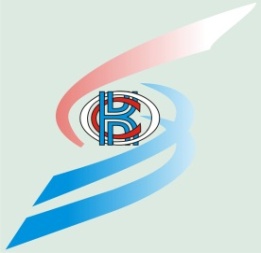 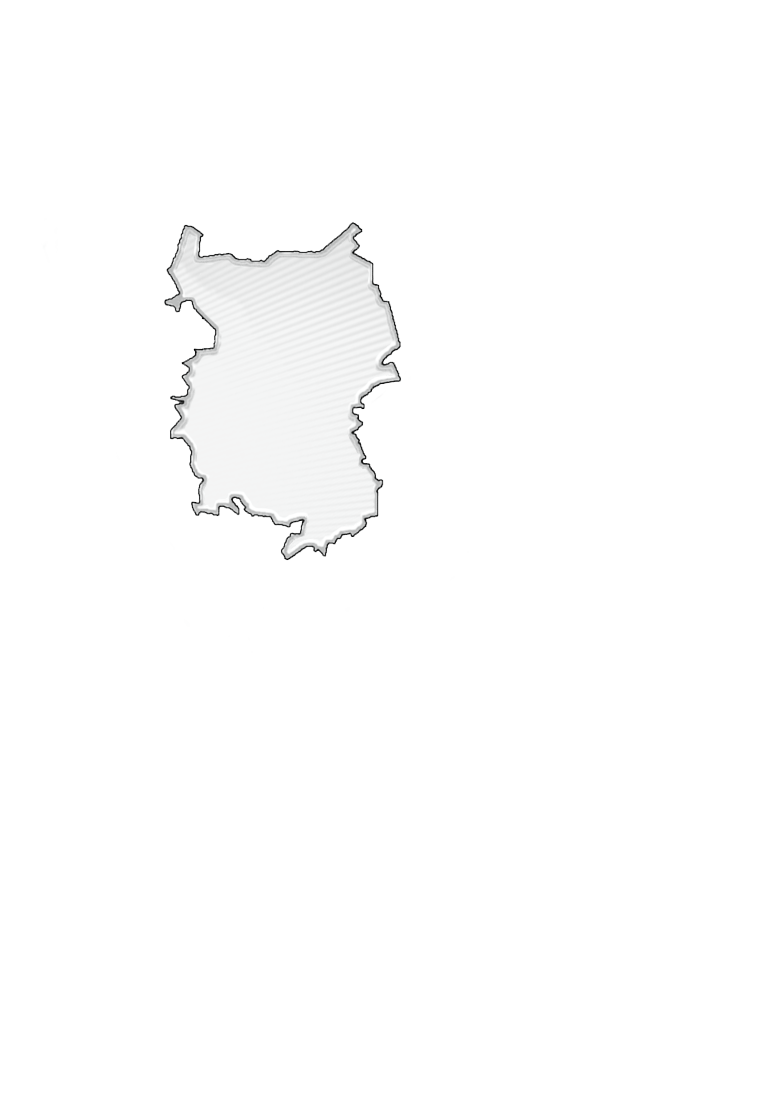 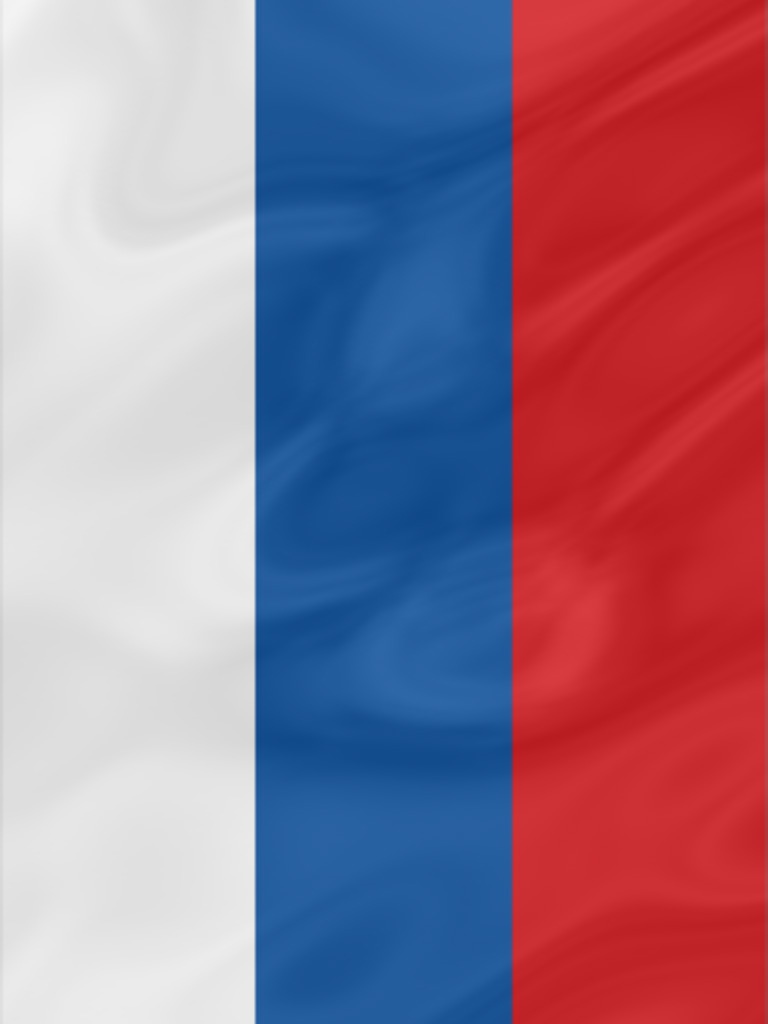 Подготовка издания осуществлялась специалистами Территориального органа Федеральной службы государственной статистики по Омской области.Редакционный Совет:Е.В. Шорина – Председатель редакционного Совета Л.В. Петрова, Н.Д. Фокина,  Е.Н. Олейник, Т.В. Прошутинская, Г.А. Дюбина, Л.Н. Иванова, Н.И. Ильина, С.В. Галян, Т.В. Нурманова, Т.В. Опарина, О.Ф. Скворцова, А.В. Цвига, Е.Ю. ЖевановаСоциально-экономическое положение Омской области за январь – февраль 2021 года: Докл. / Омскстат. - Омск, 2021. – 55 с.В докладе представлена официальная статистическая информация о социально-экономическом положении Омской области в январе-феврале 2021 года.Материалы доклада освещают положение основных видов экономической деятельности. Публикуются официальные статистические данные по производству товаров и услуг, строительству, сельскому хозяйству, оптовому и потребительскому рынкам, ценам, финансам, рынку труда, уровню жизни населения, демографической ситуации и другим показателям. Данные по отдельным показателям, по сравнению с опубликованными ранее, уточнены, по ряду показателей являются предварительными.Значения данных, обозначенные «…», по отдельным показателям в разделе «Финансы» не публикуются в целях обеспечения конфиденциальности первичных статистических данных, полученных от организаций, в соответствии с Федеральным законом от 29.11.2007 № 282-ФЗ «Об официальном статистическом учете и системе государственной статистики в Российской Федерации» (п.5 ст.4; ч.1 ст.9).СОКРАЩЕНИЯУсловные обозначения:	-	явление отсутствует;	...	данных не имеется;	0,0	небольшая величина.В отдельных случаях незначительные расхождения итогов от суммы
слагаемых объясняются округлением данных.С О Д Е Р Ж А Н И ЕI. ОСНОВНЫЕ ЭКОНОМИЧЕСКИЕ И СОЦИАЛЬНЫЕ ПОКАЗАТЕЛИ   ОМСКОЙ ОБЛАСТИ	4II. ЭКОНОМИЧЕСКАЯ СИТУАЦИЯ В ОМСКОЙ ОБЛАСТИ	51. Производство товаров и услуг	51.1. Промышленное производство	51.2. Сельское хозяйство	71.3. Строительство	91.4. Транспорт	112. Рынки товаров и услуг	122.1. Розничная торговля	122.2. Рестораны, кафе, бары	142.3. Рынок платных услуг населению	152.4. Оптовая торговля	163. Демография организаций	174. Инвестиции в нефинансовые активы	195. Цены	205.1. Потребительские цены	205.2. Цены производителей	246. Финансы	276.1. Просроченная кредиторская задолженность организаций	27III. СОЦИАЛЬНАЯ СФЕРА	291. Уровень жизни населения	292. Занятость и безработица	383. Заболеваемость	40IV. ДЕМОГРАФИЯ	41Методологический комментарий	43I. ОСНОВНЫЕ ЭКОНОМИЧЕСКИЕ И СОЦИАЛЬНЫЕ ПОКАЗАТЕЛИ ОМСКОЙ ОБЛАСТИ
II. ЭКОНОМИЧЕСКАЯ СИТУАЦИЯ В ОМСКОЙ ОБЛАСТИ1. Производство товаров и услуг1.1. Промышленное производствоИндекс промышленного производства1) в феврале 2021 года по сравнению с соответствующим периодом 2020 года составлял 92,8 процента, в январе-феврале 2021 года – 95,2 процента.Индекс промышленного производстваИндексы производства по видам экономической деятельности1.2. Сельское хозяйствоЖивотноводство Поголовье крупного рогатого скота в сельскохозяйственных организациях на конец февраля 2021 года, по расчетам, составляло 173,2 тыс. голов 
(на 4,3% меньше по сравнению с соответствующей датой предыдущего года), из него коров – 68,0 тыс. голов (на 2,7% меньше), свиней – 250,0 тыс. голов 
(на 16,2% меньше), птицы – 4325,4 тыс. голов (на 25,0% меньше).Динамика поголовья скота и птицы 
в сельскохозяйственных организациях в 2021 годуПроизводство молока по сравнению с январем-февралем 2020 года, 
по расчетам, увеличилось на 2,0 процента, скота и птицы на убой (в живом весе) и яиц сократилось на 12,2 процента и 53,5 процента соответственно.Производство основных видов продукции животноводства
в сельскохозяйственных организацияхНадой молока на одну корову в сельскохозяйственных организациях (без субъектов малого предпринимательства) в январе-феврале 2021 года составлял 830 килограммов (в январе-феврале 2020 г. – 797 кг.), средняя яйценоскость одной курицы-несушки – 44 штуки яиц (в январе-феврале 2020 г. – 47 шт.).По сравнению с соответствующим периодом предыдущего года в структуре производства скота и птицы на убой (в живом весе) в сельскохозяйственных организациях отмечалось увеличение удельного веса производства мяса крупного рогатого скота при снижении доли производства мяса свиней и птицы. Производство основных видов скота и птицы на убой 
(в живом весе) в сельскохозяйственных организацияхВ сельскохозяйственных организациях (без субъектов малого предпринимательства) обеспеченность скота кормами на конец февраля 2021 года в расчете на 1 условную голову скота по сравнению с соответствующей датой предыдущего года была ниже на 12,2 процента.			Наличие кормов в сельскохозяйственных организациях 
(без субъектов малого предпринимательства)1.3. СтроительствоСтроительная деятельность. Объем работ, выполненных по виду экономической деятельности «Строительство»1), в феврале 2021 года составлял 4329,4 млн. рублей или 85,0 процента2)  к соответствующему периоду предыдущего года, в январе-феврале 2021 года – 8867,8 млн. рублей или 95,0 процента.Динамика объема работ, выполненных по виду 
экономической деятельности «Строительство»1)1) Включая объем работ, не наблюдаемых прямыми статистическими методами.2) В сопоставимых ценах.Жилищное строительство. Индивидуальными застройщиками в январе-феврале 2021 года введены в действие 153 квартиры общей площадью 24,0 тыс. кв. метров. Динамика ввода в действие  
общей площади жилых домов1) С учетом жилых домов, построенных на земельных участках, предназначенных для ведения гражданами садоводства.2) Без учета жилых домов, построенных на земельных участках, предназначенных для ведения гражданами садоводства.1.4. Транспорт
Динамика пассажирооборота автомобильного транспорта1)
1) Без заказных автобусов, включая маршрутные такси.2) Данные изменены за счет уточнения организациями ранее предоставленной информации.2. Рынки товаров и услуг 2.1. Розничная торговля1)Оборот розничной торговли в феврале 2021 года составлял 
26757,5 млн. рублей, что в сопоставимых ценах соответствует 91,0 процента 
к соответствующему периоду 2020 года, в январе-феврале 2021 года – 
53213,3 млн. рублей, или 90,1 процента.Динамика оборота розничной торговлиОборот розничной торговли в январе-феврале 2021 года на 98,1 процента формировался торгующими организациями и индивидуальными предпринимателями, осуществляющими деятельность вне рынка, доля розничных рынков и ярмарок соответствовала 1,9 процента (в январе-феврале 2020 года – 98,7% и 1,3% соответственно).Оборот розничной торговли торгующих организаций 
и продажа товаров на розничных рынках и ярмаркахВ январе-феврале 2021 года в структуре оборота розничной торговли удельный вес пищевых продуктов, включая напитки, и табачных изделий составлял 47,8 процента, непродовольственных товаров – 52,1 процента (в январе-феврале 2020 года – 47,6% и 52,4% соответственно).Динамика оборота розничной торговли 
пищевыми продуктами, включая напитки, и табачными изделиями и непродовольственными товарами2.2. Рестораны, кафе, бары1)Оборот общественного питания в феврале 2021 года составлял 
1132,1 млн. рублей, что в сопоставимых ценах на 26,4 процента меньше, чем в феврале 2020 года и на 2,1 процента меньше, чем в январе 2021 года, в январе-феврале 2021 года – 2279,4 млн. рублей (на 25,4 % меньше).Динамика оборота общественного питания2.3. Рынок платных услуг населению1)Объем платных услуг, оказанных населению Омской области в январе-феврале 2021 года, составлял 16421,1 млн. рублей, что на 1,9 процента меньше, чем в январе-феврале 2020 года. Динамика объема платных услуг2.4. Оптовая торговля1)Оборот оптовой торговли в январе-феврале 2021 года составлял 
82019,2 млн. рублей, или 95,3 процента к январю-февралю 2020 года. На долю субъектов малого предпринимательства приходилось 48,0 процента оборота оптовой торговли.Динамика оборота оптовой торговлиОборот оптовой торговли в январе-феврале 2021 года на 77,6 процента формировался организациями оптовой торговли, оборот которых составлял 63629,4 млн. рублей, или 92,2 процента к январю-февралю 2020 года. 3. Демография организаций 
В январе 2021 года в Статистический регистр Росстата по Омской 
области поставлено на учет1) 169 организаций, количество снятых с учета2) 
организаций составило 215 единиц.  Демография организаций, учтенных в составе Статистического 
регистра Росстата, по видам экономической деятельностиДемография организаций, учтенных в составе 
Статистического регистра Росстата, 
по формам собственности4. Инвестиции в нефинансовые активыДинамика инвестиций в основной капитал1)   5. ЦеныИндексы цен и тарифов5.1. Потребительские ценыИндекс потребительских цен на товары и услуги в Омской области в феврале 2021 года по сравнению с предыдущим месяцем составил 100,9 процента, в том числе на продовольственные товары – 101,4 процента, непродовольственные товары – 100,7 процента, услуги – 100,4 процента.Индексы потребительских цен и тарифов на товары и услугиПродолжениеБазовый индекс потребительских цен (БИПЦ), исключающий изменения цен на отдельные товары, подверженные влиянию факторов, которые носят административный, а также сезонный характер, в феврале 2021 года составил 100,5 процента, с начала года – 101,2 процента (в феврале 2020 г. – 100,1%, 
с начала года – 100,2%).Стоимость фиксированного набора потребительских товаров и услуг для межрегиональных сопоставлений покупательной способности населения по Омской области в феврале 2021 года составила 15131,08 рубля и по сравнению с предыдущим месяцем повысилась на 0,6 процента, с начала года – на 1,2 процента (в феврале 2020 г. – не изменилась, с начала года – повысилась на 0,1%). Средний уровень цен на продовольственные товары в феврале 2021 года повысился на 1,4 процента, с начала года – на 2,4 процента (в феврале 2020 г. – повысился на 0,6%, с начала года – на 1,2%).Максимальное изменение ценна отдельные продовольственные товарыв феврале 2021 годаСтоимость условного (минимального) набора продуктов питания по Омской области в конце февраля 2021 года составила 4112,86 рубля и по сравнению с предыдущим месяцем повысилась на 3,5 процента, с начала года – на 4,7 процента (в феврале 2020 г. – повысилась на 0,2%, с начала года – на 0,8%).Цены на непродовольственные товары в феврале 2021 года повысились на 0,7 процента, с начала года – на 1,4 процента (в феврале 2020 г. – повысились на 0,1%, с начала года – на 0,2%).Максимальное изменение ценна отдельные непродовольственные товарыв феврале 2021 годаЦены и тарифы на услуги в феврале 2021 года в среднем повысились
на 0,4 процента, с начала года – на 0,6 процента (в феврале 2020 г. – повысились на 0,1%, с начала года – на 0,6%).Максимальное изменение цен (тарифов)
на отдельные услугив феврале 2021 годаСредние тарифы на жилищно-коммунальные услугив феврале 2021 года5.2. Цены производителейИндекс цен производителей промышленных товаров в феврале 2021 года относительно предыдущего месяца составил 104,4 процента, в том числе индекс цен на продукцию добычи полезных ископаемых – 111,9 процента, обрабатывающих производств – 104,7 процента, обеспечение электрической энергией, газом и паром; кондиционирование воздуха 100,8 процента, водоснабжение; водоотведение, организация сбора и утилизации отходов, деятельность по ликвидации загрязнений – 100,0 процента.Изменение цен производителей промышленных товаровИндексы цен производителей промышленных товаров
по видам экономической деятельностиПродолжениеИндекс тарифов на грузовые перевозки в среднем по всем видам транспорта в феврале 2021 года по сравнению с предыдущим месяцем составил 
100,0 процента.Индексы тарифов на грузовые перевозки по видам транспорта	6. Финансы6.1. Просроченная кредиторская задолженность организаций1)Кредиторская задолженность на конец декабря 2020 года составляла 223139,6 млн. рублей, из нее на просроченную приходилось 1,8 процента 
(на конец декабря 2019 г. – 1,6%, на  конец ноября 2020 г. – 1,8%).Просроченная кредиторская задолженность
по видам экономической деятельности
на конец декабря 2020 годаIII. СОЦИАЛЬНАЯ СФЕРА1. Уровень жизни населенияПо предварительным данным, в январе-декабре 2020 года объем денежных доходов населения сложился в размере 615,0 млрд. рублей и снизился по 
сравнению с январем-декабрем 2019 года на 1,8 процента.Денежные расходы населения в январе-декабре 2020 года составили 
577,2 млрд. рублей и сократились на 4,7 процента по сравнению с соответствующим периодом 2019 года.На покупку товаров и оплату услуг население израсходовало 
495,8 млрд. рублей, что на 5,9 процента меньше, чем в январе-декабре 2019 года.В январе-декабре 2020 года прирост сбережений населения увеличился 
в 1,8 раза, составив 37,8 млрд. рублей против 20,8 млрд. рублей в январе-декабре 2019 года. Основные показатели, характеризующие уровень жизни населенияПродолжениеПо предварительной оценке, реальные денежные доходы по сравнению с соответствующим периодом предыдущего года снизились в IV квартале 
2020 года на 1,7 процента, в январе-декабре 2020 года – на 4,8 процента.Реальные располагаемые денежные доходы (доходы за вычетом 
обязательных платежей, скорректированные на индекс потребительских цен),  
по предварительной оценке, сократились по сравнению с соответствующим периодом 2019 года в IV квартале 2020 года на 2,4 процента, в январе-декабре 2020 года – на 6,0 процента.Динамика денежных доходов населения Заработная плата. Среднемесячная номинальная заработная плата, начисленная работникам за январь-декабрь 2020 года, составляла 37487,6  рубля и по сравнению с соответствующим периодом 2019 года увеличилась на 5,9 процента, в декабре 2020 года – на 9,0 процента.Динамика среднемесячной номинальной и реальной 
начисленной заработной платыСреднемесячная номинальная начисленная заработная плата 
по видам экономической деятельностиПросроченная задолженность по заработной плате в организациях (без субъектов малого предпринимательства) наблюдаемых видов экономической деятельности на 1 марта 2021 года составляла 13,6 млн. рублей и уменьшилась по сравнению с 1 марта 2020 года на 1,5 млн. рублей (на 10,1%), по сравнению 
с 1 февраля 2021 года увеличилась на 0,2 млн. рублей (на 1,5%). Динамика просроченной задолженности по заработной плате1)Из общей суммы просроченной задолженности по заработной плате на 1 марта 2021 года 0,8 млн. рублей (5,8%) приходилось на задолженность, образовавшуюся в 2020 году, 11,4 млн. рублей (84,0%) – в 2019 году и ранее.Просроченная задолженность по заработной плате 
по видам экономической деятельностина 1 марта 2021 года2. Занятость и безработица Численность рабочей силы (по данным выборочного обследования рабочей силы среди населения в возрасте 15 лет и старше) в среднем за ноябрь 2020 года–январь 2021 года составляла 1011,1 тыс. человек. В составе рабочей силы 924,8 тыс. человек были заняты экономической деятельностью и 86,3 тыс. человек не имели занятия, но активно его искали 
(в соответствии с методологией Международной Организации Труда классифицировались как безработные). Численность занятого населения в ноябре 2020 года-январе 2021 года уменьшилась по сравнению с соответствующим периодом прошлого года на 14,3 тыс. человек (на 1,5%), численность безработных увеличилась 
на 16,3 тыс. человек (на 23,4%). Уровень занятости населения соответствовал 58,6 процента, уровень безработицы – 8,5 процента.Динамика численности рабочей силы1) 
(в возрасте 15 лет и старше)Число замещенных рабочих мест работниками списочного состава, совместителями и лицами, выполнявшими работы по договорам гражданско-правового характера, в организациях (без субъектов малого предпринимательства), средняя численность работников которых превышала 15 человек, в декабре 2020 года составляло 402,8 тыс. человек, в январе-декабре 2020 года – 405,4 тыс. человек.Число замещенных рабочих мест в организацияхБезработица (по данным Министерства труда и социального развития Омской области). Численность незанятых трудовой деятельностью граждан, состоявших на регистрационном учете в государственных учреждениях службы занятости населения, к концу февраля 2021 года составляла 48,4 тыс. человек, из них статус безработного имели 43,7 тыс. человек.Динамика численности незанятых трудовой деятельностью граждан, состоявших на учете в государственных учреждениях службы 
занятости населения Продолжение3. ЗаболеваемостьЗаболеваемость населения
отдельными инфекционными заболеваниями1)(по данным Территориального управления
Роспотребнадзора по Омской области) (зарегистрировано заболеваний) Предоставление данных в соответствии со сроками размещения информации на официальном сайте Росстата. IV. ДЕМОГРАФИЯВ январе 2021 года демографическая ситуация в области характеризовалась следующими данными: Показатели естественного движения населения1)
в январеВ январе-декабре 2020 года миграционная ситуация в области характеризовалась следующими данными: Общие итоги миграциив январе-декабреСведения уточнены.Показатели международной миграциив январе-декабреМетодологический комментарийИндекс производства – относительный показатель, характеризующий изменение масштабов производства в сравниваемых периодах. Различают индивидуальные и сводные индексы производства. Индивидуальные индексы отражают изменение выпуска одного продукта и исчисляются как отношение объемов производства данного вида продукта в натурально-вещественном выражении в сравниваемых периодах. Сводный индекс производства характеризует совокупные изменения  производства всех видов продукции и отражает изменение создаваемой в процессе производства стоимости в результате изменения только физического объема производимой продукции. Для исчисления сводного индекса производства индивидуальные индексы по конкретным видам продукции поэтапно агрегируются в индексы по видам деятельности, подгруппам, группам, подклассам, классам, подразделам и разделам ОКВЭД. Индекс промышленного производства – агрегированный индекс производства по видам экономической деятельности «Добыча полезных ископаемых», «Обрабатывающие производства», «Обеспечение электрической энергией, газом и паром; кондиционирование воздуха», «Водоснабжение; водоотведение, организация сбора и утилизации отходов, деятельность по ликвидации загрязнений».По категории «сельскохозяйственные организации» показаны данные по хозяйственным товариществам, обществам и партнерствам, производственным кооперативам, унитарным предприятиям, подсобным хозяйствам несельскохозяйственных организаций и учреждений.К хозяйствам населения относятся личные подсобные и другие индивидуальные хозяйства граждан в сельских и городских поселениях, а также хозяйства граждан, имеющих земельные участки в садоводческих, огороднических и дачных некоммерческих объединениях. Личные подсобные хозяйства – форма непредпринимательской деятельности по производству и переработке сельскохозяйственной продукции, осуществляемой личным трудом гражданина и членов его семьи в целях удовлетворения личных потребностей на земельном участке, предоставленном или приобретенном для ведения личного подсобного хозяйства. Землепользование хозяйств может состоять из приусадебных и полевых участков. Садоводческое, огородническое или дачное некоммерческое объединение граждан – некоммерческая организация, учрежденная гражданами на добровольных началах для содействия ее членам в решении общих социально-хозяйственных задач ведения садоводства, огородничества и дачного хозяйства. Крестьянское (фермерское) хозяйство – объединение граждан, связанных родством и (или) свойством, имеющих в общей собственности имущество и совместно осуществляющих производственную и иную хозяйственную деятельность (производство, переработку, хранение, транспортировку и реализацию сельскохозяйственной продукции), основанную на их личном участии. Индивидуальный предприниматель по сельскохозяйственной деятельности – гражданин (физическое лицо), занимающийся предпринимательской деятельностью без образования юридического лица с момента его государственной регистрации в соответствии с Гражданским кодексом Российской Федерации и заявивший в Свидетельстве о государственной регистрации виды деятельности, отнесенные согласно Общероссийскому классификатору видов экономической деятельности (ОКВЭД2) к сельскому хозяйству. Данные о поголовье скота, производстве и реализации основных сельскохозяйственных продуктов по всем сельхозпроизводителям определяются: по сельскохозяйственным организациям – на основании сведений форм федерального статистического наблюдения (по субъектам малого предпринимательства – с применением выборочного метода наблюдения); по хозяйствам населения, крестьянским (фермерским) хозяйствам и индивидуальным предпринимателям – по материалам выборочных обследований.Поголовье скота и птицы включает поголовье всех возрастных групп соответствующего вида сельскохозяйственных животных.Производство скота и птицы на убой (в живом весе) включает проданные сельхозпроизводителями скот и птицу для забоя на мясо, а также забитые в сельскохозяйственных организациях, крестьянских (фермерских) хозяйствах, у индивидуальных предпринимателей и в хозяйствах населения. Производство молока характеризуется фактически надоенным сырым коровьим, козьим и кобыльим молоком, независимо от того, было ли оно реализовано или потреблено в хозяйстве на выпойку молодняка. Молоко, высосанное молодняком при подсосном его содержании, в продукцию не включается и не учитывается при определении средних удоев.При расчете среднего годового надоя молока на одну корову производство молока, полученного от коров молочного стада, делится на их среднее поголовье.Производство яиц включает их сбор от всех видов сельскохозяйственной птицы, в том числе и яйца, пошедшие на воспроизводство птицы (инкубация и др.).Объем выполненных работ по виду деятельности «Строительство» - это работы, выполненные организациями собственными силами по виду деятельности «Строительство» на основании договоров и (или) контрактов, заключаемых с заказчиками. В стоимость этих работ включаются работы по строительству новых объектов, капитальному и текущему ремонту, реконструкции, модернизации жилых и нежилых зданий и инженерных сооружений. Данные приводятся с учетом объемов, выполненных субъектами малого предпринимательства, организациями министерств и ведомств, имеющих воинские подразделения, и объемов скрытой и неформальной деятельности в строительстве.	Общая площадь жилых домов состоит из жилой площади и площади подсобных (вспомогательных) помещений в квартирных домах и общежитиях постоянного типа, в домах для инвалидов и престарелых, спальных помещений детских домов и школ-интернатов. К площадям подсобных (вспомогательных) помещений квартир относится площадь кухонь, внутриквартирных коридоров, ванных, душевых, туалетов, кладовых, встроенных шкафов, а также отапливаемых и пригодных для проживания мансард, мезонинов, веранд и террас. В общежитиях к подсобным (вспомогательным) помещениям также относятся помещения культурно-бытового назначения и медицинского обслуживания. Площадь лоджий, балконов, холодных веранд, террас, кладовых включается в общую площадь с установленными понижающими коэффициентами.В данные об общем числе построенных квартир включены квартиры в жилых домах квартирного и гостиничного типа и общежитиях, построенных в городских поселениях и сельской местности организациями всех форм собственности и индивидуальными застройщиками. Пассажирооборот автомобильного транспорта – объем работы автомобильного транспорта по перевозкам пассажиров. Единицей измерения является пассажиро-километр. Определяется суммированием произведений количества пассажиров по каждой позиции перевозки на расстояние перевозки. Оборот розничной торговли - выручка от продажи товаров населению для личного потребления или использования в домашнем хозяйстве за наличный расчет или оплаченных по кредитным карточкам, расчетным чекам банков, по перечислениям со счетов вкладчиков, по поручению физического лица без открытия счета, посредством платежных карт (электронных денег).Стоимость товаров, проданных (отпущенных) отдельным категориям населения со скидкой, или полностью оплаченных органами социальной защиты, включается в оборот розничной торговли в полном объеме. В оборот розничной торговли не включается стоимость товаров, проданных (отпущенных) из розничной торговой сети юридическим лицам (в том числе организациям социальной сферы, спецпотребителям и т.п.) и индивидуальным предпринимателям, и оборот общественного питания.Оборот розничной торговли включает данные как по организациям, для которых эта деятельность является основной, так и по организациям других видов деятельности, осуществляющим продажу товаров населению через собственные торговые заведения. Оборот розничной торговли также включает стоимость товаров, проданных населению индивидуальными предпринимателями и физическими лицами на розничных рынках и ярмарках.Оборот розничной торговли формируется по данным сплошного федерального статистического наблюдения за организациями, не относящимися к субъектам малого предпринимательства, которое проводится с месячной периодичностью, ежеквартальных выборочных обследований малых предприятий розничной торговли (за исключением микропредприятий) и розничных рынков, а также ежегодных выборочных обследований индивидуальных предпринимателей и микропредприятий с распространением полученных данных на генеральную совокупность объектов наблюдения.Оборот розничной торговли приводится в фактических продажных ценах, включающих торговую наценку, налог на добавленную стоимость и аналогичные обязательные платежи.Под торговой сетью, в соответствии с п. 8 статьи 2 Федерального закона от 28 декабря 2009 г. № 381-ФЗ «Об основах государственного регулирования торговой деятельности в Российской Федерации», понимается совокупность двух и более торговых объектов, которые принадлежат на законном основании хозяйствующему субъекту или нескольким хозяйствующим субъектам, входящим в одну группу лиц в соответствии с Федеральным законом «О защите конкуренции», или совокупность двух и более торговых объектов, которые используются под единым коммерческим обозначением или иным средством индивидуализации. Информация по розничным торговым сетям формируется на основе их перечня, составленного органами государственной власти субъектов Российской Федерации.Оборот общественного питания - выручка от продажи собственной кулинарной продукции и покупных товаров без кулинарной обработки населению для потребления, главным образом, на месте, а также организациям и индивидуальным предпринимателям для организации питания различных контингентов населения.В оборот общественного питания включается стоимость кулинарной продукции и покупных товаров, отпущенных: работникам организаций с последующим удержанием из заработной платы; на дом по заказам населению; на рабочие места по заказам организаций и индивидуальных предпринимателей; транспортным организациям в пути следования сухопутного, воздушного, водного транспорта; для обслуживания приемов, банкетов и т. п.; организациями общественного питания организациям социальной сферы (школам, больницам, санаториям, домам престарелых и т.п.) в объеме фактической стоимости питания; по абонементам, талонам и т. п. в объеме фактической стоимости питания; стоимость питания в учебных учреждениях, в том числе представляемого для отдельных категорий учащихся на льготной основе за счет средств бюджета, включается в объеме фактической стоимости питания.Оборот общественного питания включает данные как по организациям, для которых эта деятельность является основной, так и по организациям других видов деятельности, осуществляющим продажу кулинарной продукции и покупных товаров для потребления, главным образом, на месте через собственные заведения общественного питания.Оборот общественного питания формируется по данным сплошного федерального статистического наблюдения за организациями, не относящимися к субъектам малого предпринимательства, которое проводится с месячной периодичностью, ежеквартального выборочного обследования малых предприятий (за исключением микропредприятий), а также ежегодных выборочных обследований индивидуальных предпринимателей и микропредприятий с распространением полученных данных на генеральную совокупность объектов наблюдения.Оборот общественного питания приводится в фактических продажных ценах, включающих наценку общественного питания, налог на добавленную стоимость и аналогичные обязательные платежи.Динамика оборота розничной торговли (общественного питания) определяется путем сопоставления величины оборота в сравниваемых периодах в сопоставимых ценах.В соответствии с требованиями системы национальных счетов оборот розничной торговли и общественного питания организаций досчитываются на объемы деятельности, не наблюдаемой прямыми статистическими методами.Объем платных услуг населению отражает объем потребления гражданами различных видов услуг, оказанных им за плату. Он представляет собой денежный эквивалент объема услуг, оказанных резидентами российской экономики населению Российской Федерации, а также гражданам других государств (нерезидентам), потребляющим те или иные услуги на территории Российской Федерации. Производителями услуг выступают исключительно резиденты российской экономики (юридические лица всех форм собственности, физические лица, осуществляющие предпринимательскую деятельность без образования юридического лица (индивидуальные предприниматели) на территории Российской Федерации, а также нотариусы, занимающиеся частной практикой, и адвокаты, учредившие адвокатские кабинеты, осуществляющие адвокатскую деятельность индивидуально).Этот показатель формируется в соответствии с методологией формирования официальной статистической информации об объеме платных услуг населению на основании данных форм федерального статистического наблюдения и оценки ненаблюдаемой деятельности на рынке услуг.Оборот оптовой торговли – стоимость отгруженных товаров, приобретенных ранее на стороне в целях перепродажи юридическим лицам и индивидуальным предпринимателям для профессионального использования (переработки или дальнейшей продажи). Оборот оптовой торговли приводится в фактических продажных ценах, включающих торговую наценку, налог на добавленную стоимость, акциз, экспортную пошлину, таможенные сборы и аналогичные обязательные платежи. Сумма вознаграждения комиссионеров (поверенных, агентов) отражается по фактической стоимости, включая НДС.Оборот оптовой торговли включает данные по организациям с основным видом экономической деятельности «оптовая торговля, включая торговлю через агентов, кроме торговли автотранспортными средствами и мотоциклами» и по организациям других видов деятельности, осуществляющих оптовую торговлю.Оборот оптовой торговли формируется по данным сплошного федерального статистического наблюдения за организациями (предприятиями), не относящимися к субъектам малого предпринимательства, выборочного обследования малых предприятий оптовой торговли (кроме микропредприятий), которые проводятся с месячной периодичностью, ежеквартальных выборочных обследований малых предприятий всех видов деятельности (кроме микропредприятий), а также ежегодных выборочных обследований микропредприятий и индивидуальных предпринимателей с распространением полученных по выборочным обследованиям данных на генеральную совокупность объектов наблюдения. Кроме того, в соответствии с требованиями системы национальных счетов оборот оптовой торговли досчитывается на объемы скрытой деятельности.Объемы оборота оптовой торговли ежеквартально уточняются по результатам выборочного обследования малых организаций.Статистический регистр Росстата – представляет собой генеральную совокупность объектов федерального статистического наблюдения, в которую включены юридические лица и индивидуальные предприниматели, прошедшие государственную регистрацию на территории Российской Федерации, организации, созданные в установленном законодательством Российской Федерации порядке, другие типы единиц, являющиеся объектами федерального статистического наблюдения. Юридическое лицо – организация, которая имеет обособленное имущество и отвечает им по своим обязательствам, может от своего имени приобретать и осуществлять гражданские права и нести гражданские обязанности, быть истцом и ответчиком в суде. Экономическая деятельность имеет место тогда, когда ресурсы (оборудование, рабочая сила, технологии, сырье, материалы, энергия, информационные ресурсы) объединяются в производственный процесс, имеющий целью производство продукции (оказание услуг). Экономическая деятельность характеризуется затратами на производство, процессом производства и выпуском продукции (оказанием услуг). Распределение учтенных в Статистическом регистре Росстата осуществляется по приоритетному виду экономической деятельности, заявленному хозяйствующим субъектом при обращении в регистрирующий орган.Инвестиции в основной капитал (в части новых и поступивших по импорту основных средств) – затраты на строительство, реконструкцию (включая расширение и модернизацию) объектов, которые приводят к увеличению их первоначальной стоимости, приобретение машин, оборудования, транспортных средств, производственного инвентаря, бухгалтерский учет которых осуществляется в порядке, установленном для учета вложений во внеоборотные активы, на формирование рабочего, продуктивного и племенного стада, насаждение и выращивание многолетних культур и т.д., инвестиции в объекты интеллектуальной собственности: произведение науки, литературы и искусства, программное обеспечение и базы данных для ЭВМ, изобретения, полезные модели, промышленные образцы, селекционные достижения; произведенные нематериальные поисковые затраты.Инвестиции в основной капитал учитываются без налога на добавленную стоимость. Индекс физического объема инвестиций в основной капитал рассчитан в сопоставимых ценах. В качестве сопоставимых цен приняты среднегодовые цены предыдущего года.Индекс потребительских цен на товары и услуги характеризует изменение во времени общего уровня цен на товары и услуги, приобретаемые населением для непроизводственного потребления. Он измеряет отношение стоимости фиксированного набора товаров и услуг в текущем периоде к его стоимости в базисном периоде.Расчет индекса потребительских цен производится ежемесячно на базе статистических данных, полученных в результате наблюдения за уровнем и динамикой цен в регионе по выборочной сети организаций торговли и услуг всех форм собственности, а также в местах реализации товаров и предоставления услуг физическими лицами. В набор товаров и услуг, разработанный для наблюдения за ценами, репрезентативно включено 550 товаров (услуг) - представителей. Отбор товаров и услуг произведен с учетом их относительной важности для потребления населением, представительности с точки зрения отражения динамики цен на однородные товары, устойчивого наличия их в продаже.Стоимость фиксированного набора потребительских товаров и услуг для межрегиональных сопоставлений покупательной способности исчисляется на основе единых объемов потребления, средних цен по России и ее субъектам. Состав набора утверждается правовым актом Росстата и размещается на его официальном сайте. В состав набора включены 83 наименования товаров и услуг, в том числе 30 видов продовольственных товаров, 41 вид непродовольственных товаров и 12 видов услуг. Данные о стоимости набора приведены в расчете на одного человека в месяц.Стоимость условного (минимального) набора продуктов питания отражает межрегиональную дифференциацию уровней потребительских цен на продукты питания, входящие в него. Рассчитывается на основе единых, установленных в целом по Российской Федерации, условных объемов потребления продуктов питания и средних потребительских цен на них по субъектам Российской Федерации. В состав минимального набора продуктов питания включено 33 наименования продовольственных товаров. Данные о стоимости набора приведены в расчете на одного человека в месяц.Базовый индекс потребительских цен (БИПЦ) рассчитывается на основании набора потребительских товаров и услуг, используемого для расчета сводного индекса потребительских цен, за исключением отдельных товарных групп и видов товаров и услуг, цены на которые в основной массе регулируются на федеральном и региональном уровнях, а также в значительной степени подвержены воздействию сезонного фактора.Индекс цен производителей промышленных товаров рассчитывается на основе зарегистрированных цен на товары (услуги) – представители в 
базовых организациях. Цены производителей представляют собой фактически сложившиеся на момент регистрации цены на произведенные в отчетном 
периоде товары (оказанные услуги), предназначенные для реализации 
на внутрироссийский рынок и на экспорт (без косвенных товарных налогов – налога на добавленную стоимость, акциза и других налогов не входящих в 
себестоимость, без стоимости транспортировки до потребителя).Рассчитанные по товарам (услугам) - представителям индексы цен 
производителей последовательно агрегируются в индексы цен соответствующих видов, групп, классов, разделов экономической деятельности. В качестве весов используются данные об объеме производства в стоимостном 
выражении за базисный период.Индекс цен производителей сельскохозяйственной продукции
исчисляется на основании регистрации в отобранных для наблюдения 
сельскохозяйственных организациях цен на основные виды товаров-представителей, реализуемых заготовительным, перерабатывающим организациям, на рынке, через собственную торговую сеть, населению непосредственно с транспортных средств, на ярмарках, биржах, аукционах, организациям, коммерческим структурам и т.п. Цены производителей сельскохозяйственной продукции приводятся с учетом надбавок и скидок за качество реализованной продукции без расходов на транспортировку, экспедирование, погрузку и разгрузку продукции, а также налога на добавленную стоимость.Сводный индекс цен на продукцию (затраты, услуги) инвестиционного назначения отражает общее изменение цен в строительстве объектов различных видов экономической деятельности и рассчитывается как агрегированный показатель из индексов цен производителей на строительную продукцию, приобретения машин и оборудования инвестиционного назначения и на прочую продукцию (затраты, услуги) инвестиционного назначения, взвешенных по доле этих элементов в общем объеме инвестиций в основной капитал.Индекс цен производителей на строительную продукцию формируется из индексов цен на строительно-монтажные работы и на прочие затраты, включенные в сводный сметный расчет строительства, взвешенных по доле этих элементов в общем объеме инвестиций в жилища, здания и сооружения. Расчет индекса цен на строительно-монтажные работы проводится на основе данных формы отчетности о ценах на материалы, детали и конструкции, 
приобретенные базовыми подрядными организациями, а также на базе 
технологических моделей, разработанных по видам экономической 
деятельности с учетом территориальных особенностей строительства.Индексы тарифов на грузовые перевозки характеризуют изменение фактически действующих тарифов на грузовые перевозки за отчетный период без учета изменения за этот период структуры перевезенных грузов по 
разнообразным признакам: по виду и размеру отправки груза, скорости 
доставки, расстоянию перевозки, территории перевозки, типу подвижного 
состава, степени использования его грузоподъемности и др.Сводный индекс тарифов на грузовые перевозки всеми видами 
транспорта рассчитывается исходя из индексов тарифов на перевозку грузов отдельными видами транспорта (трубопроводным, внутренним водным, 
автомобильным), взвешенных на объемы доходов от перевозки грузов 
соответствующими видами транспорта за базисный период. По каждому виду транспорта регистрируются тарифы на услуги-представители. За услугу-представитель принимается перевозка одной тонны массового груза 
определенным видом транспорта на фиксированное расстояние. Регистрация тарифов осуществляется в выборочной совокупности транспортных 
организаций.Кредиторская задолженность – задолженность по расчетам с поставщиками и подрядчиками за поступившие материальные ценности, выполненные работы и оказанные услуги, в том числе задолженность, обеспеченная векселями выданными; задолженность по расчетам с дочерними и зависимыми обществами по всем видам операций; с рабочими и служащими по оплате труда, представляющая собой начисленные, но не выплаченные суммы оплаты труда; задолженность по отчислениям на государственное социальное страхование, пенсионное обеспечение и медицинское страхование работников организации, задолженность по всем видам платежей в бюджет и внебюджетные фонды; задолженность организации по платежам по обязательному и добровольному страхованию имущества и работников организации и другим видам страхования, в которых организация является страхователем; авансы полученные, включающие сумму полученных авансов от сторонних организаций по предстоящим расчетам по заключенным договорам, а также штрафы, пени и неустойки, признанные организацией или по которым получены решения суда (арбитражного суда) или другого органа, имеющего в соответствии с законодательством Российской Федерации право на принятие решения об их взыскании, и отнесенные на финансовые результаты организации, непогашенные суммы заемных средств, подлежащие погашению в соответствии с договорами.Просроченная задолженность – задолженность, не погашенная в сроки, установленные договором.Среднемесячная номинальная начисленная заработная плата работников в целом по России и субъектам Российской Федерации рассчитывается делением фонда начисленной заработной платы работников списочного и несписочного состава, а также внешних совместителей на среднесписочную численность работников и на количество месяцев в отчетном периоде.Среднемесячная номинальная начисленная заработная плата работников по видам экономической деятельности рассчитывается делением фонда начисленной заработной платы работников списочного состава и внешних совместителей на среднесписочную численность работников и на количество месяцев в отчетном периоде.В фонд заработной платы включаются начисленные работникам (с учетом налога на доходы физических лиц и других удержаний в соответствии с законодательством Российской Федерации) суммы оплаты труда в денежной и неденежной формах за отработанное и неотработанное время, компенсационные выплаты, связанные с режимом работы и условиями труда, доплаты и надбавки, премии, единовременные поощрительные выплаты, а также оплата питания и проживания, имеющая систематический характер. Суммы включаются независимо от источников их выплаты, статей бюджетов и предоставленных налоговых льгот, независимо от срока их фактической выплаты.Реальная начисленная заработная плата характеризует покупательную способность заработной платы в отчетном периоде в связи с изменением цен на потребительские товары и услуги по сравнению с базисным периодом. Для этого рассчитывается индекс реальной начисленной заработной платы путем деления индекса номинальной начисленной заработной платы на индекс потребительских цен за один и тот же временной период.Просроченной задолженностью по заработной плате считаются фактически начисленные (с учетом налога на доходы физических лиц и других удержаний) работникам суммы заработной платы, но не выплаченные в срок, установленный коллективным договором или договором на расчетно-кассовое обслуживание, заключенным с банком. Число дней задержки считается со следующего дня после истечения этого срока. В сумму просроченной задолженности включаются переходящие остатки задолженности, не погашенные на отчетную дату, и не включается задолженность, приходящаяся на внутримесячные даты (аванс).Рабочая сила – лица в возрасте 15 лет и старше, которые в рассматриваемый период (обследуемую неделю) считаются занятыми или безработными.Занятые – лица в возрасте 15 лет и старше, которые в рассматриваемый период (обследуемую неделю) выполняли любую деятельность (хотя бы один час в неделю), связанную с производством товаров или оказанием услуг за оплату или прибыль. В численность занятых включаются также лица, временно, отсутствовавшие на рабочем месте в течение короткого промежутка времени и сохранившие связь с рабочим местом во время отсутствия.К безработным (в соответствии со стандартами Международной Организации Труда - МОТ) относятся лица в возрасте 15 лет и старше, которые в рассматриваемый период удовлетворяли одновременно следующим критериям:не имели работы (доходного занятия); занимались поиском работы в течение последних четырех недель, используя при этом любые способы;были готовы приступить к работе в течение обследуемой недели. К безработным относятся также лица, которые в рассматриваемый период не имели работы, но договорились о сроке начала работы (в течение двух недель после обследуемой недели) и не продолжали дальнейшего ее поиска; не имели работы, были готовы приступить, но не искали работу, так как ожидали ответа от администрации или работодателя на сделанное ранее обращение. При этом период ожидания ответа не должен превышать один месяц.Обучающиеся, пенсионеры и инвалиды учитываются в качестве безработных, если они не имели работы, занимались поиском работы и были готовы приступить к ней.Уровень участия в рабочей силе – отношение численности населения, входящего в состав рабочей силы определенной возрастной группы к общей численности населения соответствующей возрастной группы, рассчитанное в процентах.Уровень занятости – отношение численности занятого населения определенной возрастной группы к общей численности населения соответствующей возрастной группы, рассчитанное в процентах.Уровень безработицы - отношение численности безработных определенной возрастной группы к численности рабочей силы (занятых и безработных) соответствующей возрастной группы, рассчитанное в процентах. Информация о численности рабочей силы, занятых и общей численности безработных (применительно к стандартам МОТ) подготавливается по материалам выборочных обследований рабочей силы. Обследование проводится с ежемесячной периодичностью (по состоянию на вторую неделю месяца) на основе выборочного метода наблюдения с последующим распространением итогов на всю численность населения обследуемого возраста. В целях повышения репрезентативности данных о численности и составе рабочей силе показатели занятости и безработицы по субъектам Российской Федерации формируются в среднем за три последних месяца. Годовые данные сформированы в среднем за 12 месяце по совокупности двенадцати последовательных выборок.Безработные, зарегистрированные в государственных учреждениях службы занятости населения - трудоспособные граждане, не имеющие работы и заработка (трудового дохода), проживающие на территории Российской Федерации, зарегистрированные в государственных учреждениях службы занятости населения по месту жительства в целях поиска подходящей работы, ищущие работу и готовые приступить к ней.Число замещенных рабочих мест в организациях определяется суммированием среднесписочной численности работников, средней численности внешних совместителей и средней численности работников, выполнявших работы по договорам гражданско-правового характера. Число замещенных рабочих мест определяется без учета внутреннего совместительства.Среднесписочная численность работников за месяц исчисляется путем суммирования списочной численности работников за каждый календарный день месяца, включая праздничные (нерабочие) и выходные дни, и деления полученной суммы на число календарных дней месяца.Расчет среднесписочной численности работников производится на основании ежедневного учета списочной численности работников, которая должна уточняться в соответствии с приказами о приеме, переводе работников на другую работу и прекращении трудового договора (контракта). В списочную численность включаются наемные работники, работавшие по трудовому договору и выполнявшие постоянную, временную или сезонную работу один день и более, а также работавшие собственники организаций, получавшие заработную плату в данной организации. При определении среднесписочной численности работников некоторые работники списочной численности не включаются в среднесписочную численность. К таким работникам относятся:женщины, находившиеся в отпусках по беременности и родам, лица, находившиеся в отпусках в связи с усыновлением новорожденного ребенка непосредственно из родильного дома, а также в дополнительном отпуске по уходу за ребенком;работники, обучающиеся в образовательных учреждениях и находившиеся в дополнительном отпуске без сохранения заработной платы, а также поступающие в образовательные учреждения, находившиеся в отпуске без сохранения заработной платы для сдачи вступительных экзаменов, в соответствии с законодательством Российской Федерации.Сведения о рождениях, смертях, браках и разводах формируются на основе деперсонифицированных данных, ежемесячно поступающих из Федеральной государственной информационной системы «Единый государственный реестр записей актов гражданского состояния» (ФГИС ЕГР ЗАГС) в соответствии с Федеральным законом от 23 июня 2016 г. № 219-ФЗ, постановлением  Правительства Российской Федерации от 29 декабря 2018 г. № 1746. В число родившихся включены только родившиеся живыми.Естественный прирост (убыль) населения – абсолютная величина разности между числами родившихся и умерших за определенный промежуток времени. Его величина может быть как положительной, так и отрицательной. Общие коэффициенты рождаемости и смертности рассчитываются как отношение соответственно числа родившихся живыми и числа умерших за период к среднегодовой численности населения. Исчисляются в промилле 
(на 1000 человек населения).Коэффициент естественного прироста (убыли) получен как разность общих коэффициентов рождаемости и смертности. Исчисляется в промилле.Общие коэффициенты брачности и разводимости вычисляются как отношение соответственно числа заключенных и расторгнутых браков за период к средней численности населения. Исчисляются в промилле (на 1000 человек населения).Коэффициент младенческой смертности исчисляется как сумма двух составляющих, первая из которых – отношение числа умерших в возрасте до одного года из поколения родившихся в том году, для которого исчисляется коэффициент, к общему числу родившихся в том же году; а вторая – отношение числа умерших в возрасте до одного года из поколения родившихся в предыдущем году, к общему числу родившихся в предыдущем году. Исчисляется в промилле (на 1000 родившихся живыми).Данные о миграции населения формируются по итогам ежемесячной разработки форм федерального статистического наблюдения 
№ 1-ПРИБ «Сведения о прибывших гражданах Российской Федерации», 
№ 1-ВЫБ «Сведения о выбывших гражданах Российской Федерации», 
№ 1-ПРИБ_ИнГр «Сведения о прибывших иностранных гражданах и лицах без гражданства», № 1-ВЫБ_ИнГр «Сведения о выбывших иностранных гражданах и лицах без гражданства», представляемых территориальными подразделениями УМВД России по Омской области. Документы составляются при регистрации или снятии с регистрационного учета населения по месту жительства и при регистрации по месту пребывания на срок 9 месяцев и более. Формирование числа выбывших осуществляется автоматически в процессе электронной обработки данных о миграции населения при перемещениях в пределах Российской Федерации, а также по истечению срока пребывания у мигрантов независимо от места прежнего жительства.Общие итоги миграции населения формируются по потокам (направлениям) миграции: миграция в пределах России и международная миграция. При этом миграция в пределах России включает внутрирегиональную миграцию (перемещения между населенными пунктами Омской области). Внутрирегиональная миграция не влияет на изменение численности населения региона в целом.Внешней (для региона) миграцией являются перемещения между Омской областью и другими регионами России или другими государствами. Результат внешней миграции влечет изменение численности населения.Миграционный прирост рассчитывается как разность между числом прибывших на данную территорию и числом выбывших за пределы этой территории за определенный промежуток времени. Его величина может быть как положительной, так и отрицательной (убыль).Общий объем миграции определяется как сумма числа прибывших (прибытий) и числа выбывших (выбытий).Коэффициенты миграции вычисляются аналогично коэффициентам 
естественного движения населения.СОЦИАЛЬНО-ЭКОНОМИЧЕСКОЕ ПОЛОЖЕНИЕ ОМСКОЙ ОБЛАСТИ ЗА ЯНВАРЬ-ФЕВРАЛЬ 2021 ГОДАДокладОтветственный за выпуск:Н.И. ИльинаКомпьютерная верстка ОмскстатаЕ.Ю. ЖевановаПри использовании информации ссылка 
на данный источник обязательна.Перепечатке и размножению не подлежит.В соответствии с законодательством Российской Федерации исключительные права на настоящее издание принадлежат Омскстату.----------------------------------------------------- га -гектартыс. -тысяча, тысячи (после цифрового обозначения) ц - центнермлн. -миллион (после цифрового обозначения) т-км -тонно-километрГкал -гигакалорияпасс.- км -пассажиро-километркВт.ч -киловатт - часкв. метр -квадратный метрФевраль
2021 г.Февраль
2021 г.
в % к
февралю
2020 г.Январь-февраль
2021 г.Январь-февраль
2021 г.
в % к
январю-февралю
2020 г.Справочноянварь-
февраль
2020 г. 
в % к 
январю-февралю
2019 г.Индекс промышленного 
производства1)Индекс промышленного 
производства1)-92,8-95,2103,0Объем работ, выполненных по виду деятельности «Строительство», млн. рублей2)Объем работ, выполненных по виду деятельности «Строительство», млн. рублей2)4329,485,08867,895,097,5Ввод в действие жилых домов, 
тыс. кв. метров общей площадиВвод в действие жилых домов, 
тыс. кв. метров общей площади12,347,13)23,4/24,03)35,93)158,74)Оборот розничной торговли, 
млн. рублейОборот розничной торговли, 
млн. рублей26757,591,053213,390,1101,8Объем платных услуг населению, млн. рублейОбъем платных услуг населению, млн. рублей8451,0100,216421,198,199,2Индекс потребительских цен 
на товары и услуги, %Индекс потребительских цен 
на товары и услуги, %100,95)105,8-101,66)100,77)Индекс цен производителей промышленных товаров, %8) Индекс цен производителей промышленных товаров, %8) 104,45)108,6-113,06)100,37)Численность безработных граждан, зарегистрированных в 
государственных учреждениях службы занятости населения, тыс. человек43,79)43,79)в 3,2 р.10)46,911)в 3,5 р.98,71) По видам экономической деятельности «Добыча полезных ископаемых», «Обрабатывающие производства», «Обеспечение электрической энергией, газом и паром; кондиционирование воздуха», «Водоснабжение; водоотведение, организация сбора и утилизации отходов, деятельность по ликвидации загрязнений».2) Включая объем работ, не наблюдаемых прямыми статистическими методами. 3) С учетом жилых домов, построенных на земельных участках, предназначенных для 
ведения гражданами садоводства.4) Без учета жилых домов, построенных на земельных участках, предназначенных для 
ведения гражданами садоводства.5) Февраль 2021 года в процентах к январю 2021 года.6) Февраль 2021 года в процентах к декабрю 2020 года.7) Февраль 2020 года в процентах к декабрю 2019 года.8) Индекс цен производителей промышленных товаров, реализуемых на внутрироссийский рынок и на экспорт по видам экономической деятельности «Добыча полезных ископаемых», «Обрабатывающие производства», «Обеспечение электрической энергией, газом и паром; кондиционирование воздуха», «Водоснабжение; водоотведение, организация сбора и утилизации отходов, деятельность по ликвидации загрязнений».9) Данные на конец февраля 2021 года.10) Данные на конец февраля 2021 года в процентах к концу февраля 2020 года.11) В среднем за период.1) По видам экономической деятельности «Добыча полезных ископаемых», «Обрабатывающие производства», «Обеспечение электрической энергией, газом и паром; кондиционирование воздуха», «Водоснабжение; водоотведение, организация сбора и утилизации отходов, деятельность по ликвидации загрязнений».2) Включая объем работ, не наблюдаемых прямыми статистическими методами. 3) С учетом жилых домов, построенных на земельных участках, предназначенных для 
ведения гражданами садоводства.4) Без учета жилых домов, построенных на земельных участках, предназначенных для 
ведения гражданами садоводства.5) Февраль 2021 года в процентах к январю 2021 года.6) Февраль 2021 года в процентах к декабрю 2020 года.7) Февраль 2020 года в процентах к декабрю 2019 года.8) Индекс цен производителей промышленных товаров, реализуемых на внутрироссийский рынок и на экспорт по видам экономической деятельности «Добыча полезных ископаемых», «Обрабатывающие производства», «Обеспечение электрической энергией, газом и паром; кондиционирование воздуха», «Водоснабжение; водоотведение, организация сбора и утилизации отходов, деятельность по ликвидации загрязнений».9) Данные на конец февраля 2021 года.10) Данные на конец февраля 2021 года в процентах к концу февраля 2020 года.11) В среднем за период.1) По видам экономической деятельности «Добыча полезных ископаемых», «Обрабатывающие производства», «Обеспечение электрической энергией, газом и паром; кондиционирование воздуха», «Водоснабжение; водоотведение, организация сбора и утилизации отходов, деятельность по ликвидации загрязнений».2) Включая объем работ, не наблюдаемых прямыми статистическими методами. 3) С учетом жилых домов, построенных на земельных участках, предназначенных для 
ведения гражданами садоводства.4) Без учета жилых домов, построенных на земельных участках, предназначенных для 
ведения гражданами садоводства.5) Февраль 2021 года в процентах к январю 2021 года.6) Февраль 2021 года в процентах к декабрю 2020 года.7) Февраль 2020 года в процентах к декабрю 2019 года.8) Индекс цен производителей промышленных товаров, реализуемых на внутрироссийский рынок и на экспорт по видам экономической деятельности «Добыча полезных ископаемых», «Обрабатывающие производства», «Обеспечение электрической энергией, газом и паром; кондиционирование воздуха», «Водоснабжение; водоотведение, организация сбора и утилизации отходов, деятельность по ликвидации загрязнений».9) Данные на конец февраля 2021 года.10) Данные на конец февраля 2021 года в процентах к концу февраля 2020 года.11) В среднем за период.1) По видам экономической деятельности «Добыча полезных ископаемых», «Обрабатывающие производства», «Обеспечение электрической энергией, газом и паром; кондиционирование воздуха», «Водоснабжение; водоотведение, организация сбора и утилизации отходов, деятельность по ликвидации загрязнений».2) Включая объем работ, не наблюдаемых прямыми статистическими методами. 3) С учетом жилых домов, построенных на земельных участках, предназначенных для 
ведения гражданами садоводства.4) Без учета жилых домов, построенных на земельных участках, предназначенных для 
ведения гражданами садоводства.5) Февраль 2021 года в процентах к январю 2021 года.6) Февраль 2021 года в процентах к декабрю 2020 года.7) Февраль 2020 года в процентах к декабрю 2019 года.8) Индекс цен производителей промышленных товаров, реализуемых на внутрироссийский рынок и на экспорт по видам экономической деятельности «Добыча полезных ископаемых», «Обрабатывающие производства», «Обеспечение электрической энергией, газом и паром; кондиционирование воздуха», «Водоснабжение; водоотведение, организация сбора и утилизации отходов, деятельность по ликвидации загрязнений».9) Данные на конец февраля 2021 года.10) Данные на конец февраля 2021 года в процентах к концу февраля 2020 года.11) В среднем за период.1) По видам экономической деятельности «Добыча полезных ископаемых», «Обрабатывающие производства», «Обеспечение электрической энергией, газом и паром; кондиционирование воздуха», «Водоснабжение; водоотведение, организация сбора и утилизации отходов, деятельность по ликвидации загрязнений».2) Включая объем работ, не наблюдаемых прямыми статистическими методами. 3) С учетом жилых домов, построенных на земельных участках, предназначенных для 
ведения гражданами садоводства.4) Без учета жилых домов, построенных на земельных участках, предназначенных для 
ведения гражданами садоводства.5) Февраль 2021 года в процентах к январю 2021 года.6) Февраль 2021 года в процентах к декабрю 2020 года.7) Февраль 2020 года в процентах к декабрю 2019 года.8) Индекс цен производителей промышленных товаров, реализуемых на внутрироссийский рынок и на экспорт по видам экономической деятельности «Добыча полезных ископаемых», «Обрабатывающие производства», «Обеспечение электрической энергией, газом и паром; кондиционирование воздуха», «Водоснабжение; водоотведение, организация сбора и утилизации отходов, деятельность по ликвидации загрязнений».9) Данные на конец февраля 2021 года.10) Данные на конец февраля 2021 года в процентах к концу февраля 2020 года.11) В среднем за период.1) По видам экономической деятельности «Добыча полезных ископаемых», «Обрабатывающие производства», «Обеспечение электрической энергией, газом и паром; кондиционирование воздуха», «Водоснабжение; водоотведение, организация сбора и утилизации отходов, деятельность по ликвидации загрязнений».2) Включая объем работ, не наблюдаемых прямыми статистическими методами. 3) С учетом жилых домов, построенных на земельных участках, предназначенных для 
ведения гражданами садоводства.4) Без учета жилых домов, построенных на земельных участках, предназначенных для 
ведения гражданами садоводства.5) Февраль 2021 года в процентах к январю 2021 года.6) Февраль 2021 года в процентах к декабрю 2020 года.7) Февраль 2020 года в процентах к декабрю 2019 года.8) Индекс цен производителей промышленных товаров, реализуемых на внутрироссийский рынок и на экспорт по видам экономической деятельности «Добыча полезных ископаемых», «Обрабатывающие производства», «Обеспечение электрической энергией, газом и паром; кондиционирование воздуха», «Водоснабжение; водоотведение, организация сбора и утилизации отходов, деятельность по ликвидации загрязнений».9) Данные на конец февраля 2021 года.10) Данные на конец февраля 2021 года в процентах к концу февраля 2020 года.11) В среднем за период.1) По видам экономической деятельности «Добыча полезных ископаемых», «Обрабатывающие производства», «Обеспечение электрической энергией, газом и паром; кондиционирование воздуха», «Водоснабжение; водоотведение, организация сбора и утилизации отходов, деятельность по ликвидации загрязнений».2) Включая объем работ, не наблюдаемых прямыми статистическими методами. 3) С учетом жилых домов, построенных на земельных участках, предназначенных для 
ведения гражданами садоводства.4) Без учета жилых домов, построенных на земельных участках, предназначенных для 
ведения гражданами садоводства.5) Февраль 2021 года в процентах к январю 2021 года.6) Февраль 2021 года в процентах к декабрю 2020 года.7) Февраль 2020 года в процентах к декабрю 2019 года.8) Индекс цен производителей промышленных товаров, реализуемых на внутрироссийский рынок и на экспорт по видам экономической деятельности «Добыча полезных ископаемых», «Обрабатывающие производства», «Обеспечение электрической энергией, газом и паром; кондиционирование воздуха», «Водоснабжение; водоотведение, организация сбора и утилизации отходов, деятельность по ликвидации загрязнений».9) Данные на конец февраля 2021 года.10) Данные на конец февраля 2021 года в процентах к концу февраля 2020 года.11) В среднем за период.В % кВ % ксоответствующему периоду 
предыдущего годапредыдущему 
периоду2020 годянварь100,890,2февраль105,4100,3январь-февраль103,0-март104,1105,0I квартал103,297,0апрель100,094,1май82,188,0июнь91,8108,8II квартал91,190,9январь-июнь97,1-июль101,6108,1август97,5100,6сентябрь112,598,0III квартал103,9111,1январь-сентябрь99,4-октябрь96,095,7ноябрь101,0102,0декабрь98,9110,6IV квартал98,799,6январь-декабрь99,3-2021 годянварь97,787,2февраль92,894,7январь-февраль95,2-1) Индекс промышленного производства исчисляется по видам деятельности: «Добыча полезных ископаемых», «Обрабатывающие производства», «Обеспечение электрической энергией, газом и паром; кондиционирование воздуха», «Водоснабжение; водоотведение, организация сбора и утилизации отходов, деятельность по ликвидации загрязнений» в соответствии с Официальной статистической методологией исчисления индекса промышленного производства (приказ Росстата от 16.01.2020 №7) на основе данных о динамике производства важнейших товаров-представителей в физическом измерении, оцененных в ценах базисного 2018 года. В качестве весов используется структура валовой добавленной стоимости по видам экономической деятельности 2018 базисного года. Данные за январь 2021 уточнены по итогам проведения 2-ой оценки по месяцам в соответствии с регламентом разработки и публикации данных по производству и отгрузке продукции и динамике промышленного производства (приказ Росстата от 18.08.2020 №470).1) Индекс промышленного производства исчисляется по видам деятельности: «Добыча полезных ископаемых», «Обрабатывающие производства», «Обеспечение электрической энергией, газом и паром; кондиционирование воздуха», «Водоснабжение; водоотведение, организация сбора и утилизации отходов, деятельность по ликвидации загрязнений» в соответствии с Официальной статистической методологией исчисления индекса промышленного производства (приказ Росстата от 16.01.2020 №7) на основе данных о динамике производства важнейших товаров-представителей в физическом измерении, оцененных в ценах базисного 2018 года. В качестве весов используется структура валовой добавленной стоимости по видам экономической деятельности 2018 базисного года. Данные за январь 2021 уточнены по итогам проведения 2-ой оценки по месяцам в соответствии с регламентом разработки и публикации данных по производству и отгрузке продукции и динамике промышленного производства (приказ Росстата от 18.08.2020 №470).1) Индекс промышленного производства исчисляется по видам деятельности: «Добыча полезных ископаемых», «Обрабатывающие производства», «Обеспечение электрической энергией, газом и паром; кондиционирование воздуха», «Водоснабжение; водоотведение, организация сбора и утилизации отходов, деятельность по ликвидации загрязнений» в соответствии с Официальной статистической методологией исчисления индекса промышленного производства (приказ Росстата от 16.01.2020 №7) на основе данных о динамике производства важнейших товаров-представителей в физическом измерении, оцененных в ценах базисного 2018 года. В качестве весов используется структура валовой добавленной стоимости по видам экономической деятельности 2018 базисного года. Данные за январь 2021 уточнены по итогам проведения 2-ой оценки по месяцам в соответствии с регламентом разработки и публикации данных по производству и отгрузке продукции и динамике промышленного производства (приказ Росстата от 18.08.2020 №470).Февраль 
2021 г. 
в % к
февралю2020 г.Январь-февраль 
2021 г. в % к 
январю-февралю
2020 г.Добыча полезных ископаемых75,476,8Обрабатывающие производства91,894,3из них:производство пищевых продуктов96,498,3производство напитков104,7101,0производство текстильных изделий120,5108,0производство одежды66,564,7производство кожи и изделий из кожи67,965,9обработка древесины и производство изделий 
из дерева и пробки, кроме мебели, производство 
изделий из соломки и материалов для плетения63,559,6производство бумаги и бумажных изделий92,184деятельность полиграфическая 
и копирование носителей информации100,699,8производство кокса и нефтепродуктов 86,989,4производство химических веществ 
и химических продуктов80,190,1производство лекарственных средств и 
материалов, применяемых в медицинских целях3,5139,7производство резиновых и пластмассовых изделий108,8109,6производство прочей неметаллической 
минеральной продукции80,785,2производство металлургическое104,4110,9производство готовых металлических изделий, 
кроме машин и оборудования101,3103,4производство компьютеров, электронных 
и оптических изделий197,2в 2,1 р.производство электрического оборудования28,043,7производство машин и оборудования, 
не включенных в другие группировки90,088,5производство автотранспортных средств, 
прицепов и полуприцепов66,463,9производство прочих транспортных средств 
и оборудования172,4153,7производство мебели73,972,3производство прочих готовых изделий85,698,4ремонт и монтаж машин и оборудования95,2103,8Обеспечение электрической энергией, газом и паром; 
кондиционирование воздуха103,9106,7Водоснабжение; водоотведение, организация сбора 
и утилизации отходов, деятельность по ликвидации 
загрязнений103,8105,6(на конец месяца; в процентах к соответствующей дате предыдущего года)(на конец месяца; в процентах к соответствующей дате предыдущего года)(на конец месяца; в процентах к соответствующей дате предыдущего года)(на конец месяца; в процентах к соответствующей дате предыдущего года)(на конец месяца; в процентах к соответствующей дате предыдущего года)(на конец месяца; в процентах к соответствующей дате предыдущего года)Крупный 
рогатый скотиз него 
коровыСвиньиОвцы и козыПтицаянварь96,198,685,683,977,8февраль95,797,383,893,975,0Январь-февраль
2021 г.Январь-февраль 2021 г. в % к 
январю-февралю 
2020 г.Справочно
январь-февраль 2020 г. 
в % к январю-февралю 2019 г.Скот и птица на убой (в живом весе), 
тыс. тонн19,487,894,8Молоко, тыс. тонн51,0102,0103,7Яйца, млн. штук47,546,585,7Январь-февраль 2021 г.Январь-февраль 2021 г.Январь-февраль 2021 г.СправочноСправочнотыс. тоннв % к 
январю-февралю 2020 г.доля в общем объеме производства скота и птицы на убой, %январь-февраль 2020 г. в % 
к январю-февралю 
2019 г.доля в общем объеме производства за 
соответствующий период 
2020 г., %Скот и птица на убой 
(в живом весе)19,487,8100,094,8100,0из него:крупный рогатый скот3,199,315,898,913,9свиньи8,786,144,696,445,5птица7,685,739,491,840,4На конец февраля 2021 г.В % к соответствующей дате предыдущего годаНаличие кормов, тыс. тонн корм. единиц256,974,8из них концентрированных 87,384,6В расчете на одну условную голову крупного скота (с учетом поголовья свиней и птицы), ц. корм. единиц9,787,8Млн. рублейВ % кВ % кМлн. рублейсоответствующему
периоду предыдущего года2)предыдущему
периоду2)2020 год2020 год2020 год2020 годянварь4187,0174,935,0февраль5033,871,1119,3январь-февраль9220,897,5-март8605,7142,1170,3I квартал17826,5114,854,2апрель4336,174,050,4май7841,8128,2180,9июнь12050,3117,9154,1II квартал24228,3109,2135,6январь-июнь42054,8111,5-июль9470,293,078,7август9189,585,896,1сентябрь11293,890,5123,1III квартал29953,589,8123,3январь-сентябрь72008,3101,3-октябрь8343,272,673,9ноябрь10114,3107,2121,6декабрь7643,963,475,8IV квартал26101,379,187,3январь-декабрь98109,694,3-2021 годянварь4538,4107,041,5февраль4329,485,094,8январь-февраль8867,895,0-Введено общей площади, всегоВведено общей площади, всегоВведено общей площади, всегоиз нее индивидуальными 
застройщикамииз нее индивидуальными 
застройщикамииз нее индивидуальными 
застройщикамикв. метровв % к соответствующему периоду предыдущего годав % к предыдущему 
периодукв. метровв % к соответствующему периоду предыдущего годав % к предыдущему 
периоду2020 год2020 год2020 год2020 год2020 год2020 год2020 годянварь40672в 2,5 р.77,11428089,550,9февраль26061/261721)100,42)64,31)17931/180421)77,82)126,31)январь-февраль66733/668441)158,72)-32211/323221)82,32)-март2171836,883,01737861,696,3I квартал88451/885621)87,52)48,51)49589/497001)73,62)52,51)апрель2085948,496,0397915,822,9май17997/182301)60,52)87,41)9580/98131)57,52)в 2,5 р.1)июнь44347116,3в 2,4 р.1594562,4162,5II квартал83203/834361)75,02)94,21)29504/297371)43,82)59,81)январь-
июнь171654/1719981)80,92)-79093/794371)58,72)-июль5373583,7121,21784273,9111,9август2740090,451,02135575,6119,7сентябрь3850879,7140,52780785,9130,2III квартал11964383,7143,46700479,1в 2,3 р.январь-сентябрь291297/2916411)82,12)-146097/1464411)66,62)-октябрь68418162,3177,736240100,9130,3ноябрь6565376,196,02620289,372,3декабрь98870/989941)182,72)150,81)30628/307521)104,12)117,41)IV квартал232941/2330651)127,62)194,81)93070/931941)98,42)139,11)январь-
декабрь524238/5247061)97,52)-239167/2396351)76,12)-2021 годянварь11063/116541)28,71)11,81)11063/116541)81,61)37,91)февраль1233747,11)105,91)1233768,41)105,91)январь-
февраль23400/239911)35,91)-23400/239911)74,21)-тыс. пасс.-кмв % кв % ктыс. пасс.-кмсоответствующему периоду предыдущего годапредыдущему 
периоду2020 годянварь 82128,996,991,4февраль83910,296,4102,2январь-февраль166039,196,7-март83557,283,799,6I квартал249596,391,986,2апрель24441,024,029,3май35702,636,5146,1июнь56596,758,8158,5II квартал116740,339,446,8январь-июнь366336,664,5-июль74166,575,5131,0август76976,375,1103,8сентябрь87089,589,3113,1III квартал238232,379,9204,1январь-сентябрь604568,969,8-октябрь82009,678,094,2ноябрь69981,674,085,3декабрь76656,585,3109,5IV квартал228647,779,096,0год833216,672,1-2021 годянварь2) 69399,984,590,5февраль71673,785,4103,3январь-февраль141073,685,0-Млн.
рублейВ % кВ % кМлн.
рублейсоответствующему периоду
предыдущего годапредыдущему периоду2020 год2020 год2020 год2020 годянварь27817,3102,080,6февраль27411,7101,798,1январь-февраль55229,0101,8-март29234,9100,9106,2I квартал84463,9101,587,2апрель22295,376,975,4май24628,181,1110,5июнь26529,786,3107,2II квартал73453,181,586,0январь-июнь157917,091,2-июль28457,389,9107,2август30109,392,7105,9сентябрь30638,698,4101,6III квартал89205,293,6121,1январь-сентябрь247122,292,0-октябрь31881,299,9103,0ноябрь30587,694,294,8декабрь34454,994,4111,6IV квартал96923,796,1106,3год344045,993,1-2021 год2021 год2021 год2021 годянварь26455,889,276,2февраль26757,591,0100,1январь-февраль53213,390,1-1) В разделе относительные стоимостные показатели приведены в сопоставимой оценке.Февраль 2021 г.Февраль 2021 г.Январь-февраль
2021 г.Январь-февраль
2021 г.Справочно
январь-февраль
2020 г. в % к
январю-февралю
2019 г.млн.
рублейв % к
февралю
2020 г.млн.
рублейв % к
январю-февралю
2020 г.Справочно
январь-февраль
2020 г. в % к
январю-февралю
2019 г.Всего26757,591,053213,390,1101,8в том числе: оборот розничной торговли торгующих организаций и индивидуальных предпринимателей вне рынка и ярмарок26254,790,552199,189,6101,6продажа товаров на розничных рынках и ярмарках502,8127,21014,2128,7125,1Пищевые продукты, включая 
напитки, и табачные изделияПищевые продукты, включая 
напитки, и табачные изделияПищевые продукты, включая 
напитки, и табачные изделияНепродовольственные товарыНепродовольственные товарыНепродовольственные товарымлн.
рублейв % кв % кмлн.
рублейв % кв % кмлн.
рублейсоответствующему периоду предыдущего годапредыдущему
периодумлн.
рублейсоответствующему периоду предыдущего годапредыдущему 
периодуA1234562020 год2020 год2020 год2020 год2020 год2020 год2020 годянварь13150,8103,083,114666,5101,078,5февраль13147,8103,099,314263,9100,597,2январь-февраль26298,6103,0-28930,4100,8-март14185,2106,2107,315049,796,4105,1I квартал40483,8104,196,243980,199,280,5апрель11830,087,982,010465,367,569,3май12357,989,7104,812270,274,0116,9июнь12406,089,499,714123,783,8114,7II квартал36593,989,088,336859,275,383,0ПродолжениеПродолжениеПродолжениеПродолжениеПродолжениеПродолжениеПродолжениеA123456январь-июнь77077,796,4-80839,386,7-август13086,198,8101,717023,288,5109,5сентябрь13237,8102,4101,517400,895,7101,7III квартал39284,497,2107,749920,891,0134,1январь-сентябрь116362,196,7-130760,188,3-октябрь13993,8105,0104,517887,496,3101,9ноябрь12564,191,288,218023,596,499,9декабрь16279,196,2127,518175,892,9100,6IV квартал42837,097,4106,554086,795,2106,2год159199,196,9-184846,890,2-2021 год2021 год2021 год2021 год2021 год2021 год2021 годянварь12541,288,376,313914,690,076,1февраль12918,790,3101,613838,891,698,8январь-февраль25459,989,3-27753,490,8-Млн.
рублейВ % кВ % кМлн.
рублейсоответствующему периоду
предыдущего годапредыдущему периодуA1232020 год2020 год2020 год2020 годянварь1484,7117,597,4февраль1477,6123,3100,7январь-февраль2962,3120,3-март1456,8111,097,2I квартал4419,1117,197,7апрель808,660,555,1май824,456,9101,3июнь872,258,9105,2II квартал2505,258,855,6январь-июнь6924,386,2-июль973,165,9113,7август1082,870,0110,2сентябрь1196,981,0111,5III квартал3252,872,3131,1январь-сентябрь10177,181,1-октябрь1205,979,9100,9ноябрь1112,073,492,0декабрь1146,674,5102,6IV квартал3464,575,9106,6январь-декабрь13641,679,7--ПродолжениеПродолжениеПродолжениеПродолжениеПродолжениеA12332021 год2021 год2021 год2021 год2021 годянварь1147,375,799,099,0февраль1132,173,697,997,9январь-февраль2279,474,6--1) Относительные стоимостные показатели приведены в сопоставимой оценке.1) Относительные стоимостные показатели приведены в сопоставимой оценке.1) Относительные стоимостные показатели приведены в сопоставимой оценке.1) Относительные стоимостные показатели приведены в сопоставимой оценке.1) Относительные стоимостные показатели приведены в сопоставимой оценке.Объем платных услугОбъем платных услугОбъем платных услугиз него объем бытовых услугиз него объем бытовых услугиз него объем бытовых услугмлн.
рублейв % кв % кмлн.
рублейв % кв % кмлн.
рублейсоответствующему 
периоду 
предыдущего годапредыдущему 
периодумлн.
рублейсоответствующему 
периоду 
предыдущего годапредыдущему
периоду2020 годянварь8172,299,584,5981,8100,877,9февраль 8328,199,4101,71006,697,3102,4январь-февраль16500,399,2-1988,499,1-март 8470,397,0101,71091,196,6108,3I квартал 24970,698,987,53079,598,384,4апрель 5242,558,761,8334,128,630,6май 5660,863,3107,5696,258,9в 2,1 р.июнь 6833,974,1121,3943,078,5135,3II квартал 17737,265,670,81973,355,663,6январь-июнь42707,881,6-5052,875,7-июль 7084,076,3102,5972,081,2102,8август 8408,891,1117,21152,696,5118,5сентябрь 8711,795,9104,91245,6104,9107,6III квартал24204,587,7134,63370,294,2169,7январь-сентябрь66912,383,7-8423,082,1-октябрь 8876,693,7102,01256,2100,799,9ноябрь 8708,791,098,41207,0100,195,8декабрь 9283,894,0106,21274,598,3105,5IV квартал 26869,192,9111,33737,799,7109,4год 93781,486,2-12160,786,8-2021 годянварь 2)7970,195,986,01031,1101,380,4февраль 8451,0100,2105,61044,499,4100,4январь-февраль16421,198,1-2075,5100,4-1) Относительные стоимостные показатели приведены в сопоставимой оценке.2) Данные изменены за счет уточнения респондентами ранее предоставленной информации.1) Относительные стоимостные показатели приведены в сопоставимой оценке.2) Данные изменены за счет уточнения респондентами ранее предоставленной информации.1) Относительные стоимостные показатели приведены в сопоставимой оценке.2) Данные изменены за счет уточнения респондентами ранее предоставленной информации.1) Относительные стоимостные показатели приведены в сопоставимой оценке.2) Данные изменены за счет уточнения респондентами ранее предоставленной информации.1) Относительные стоимостные показатели приведены в сопоставимой оценке.2) Данные изменены за счет уточнения респондентами ранее предоставленной информации.1) Относительные стоимостные показатели приведены в сопоставимой оценке.2) Данные изменены за счет уточнения респондентами ранее предоставленной информации.1) Относительные стоимостные показатели приведены в сопоставимой оценке.2) Данные изменены за счет уточнения респондентами ранее предоставленной информации.Оборот оптовой торговлиОборот оптовой торговлиОборот оптовой торговлииз него оборот оптовой торговли 
организаций оптовой торговли из него оборот оптовой торговли 
организаций оптовой торговли из него оборот оптовой торговли 
организаций оптовой торговли млн.
рублейв % кв % кмлн.
рублейв % кв % кмлн.
рублейсоответствующему 
периоду 
предыдущего годапредыдущему 
периодумлн.
рублейсоответствующему 
периоду 
предыдущего годапредыдущему
периоду2020 годянварь37332,2107,779,330200,0110,580,7февраль42147,3113,7112,933562,6114,0111,1январь-февраль79479,5110,8-63762,6112,3-март48771,8110,4114,439199,8111,4115,5I квартал128251,3110,693,2102962,4112,093,8апрель43796,997,389,235427,196,689,7май43777,097,8100,334606,695,998,0июнь46960,7101,5105,937637,399,1107,4II квартал 134534,699,0103,2107671,097,3102,8январь-июнь262785,9105,1-210633,4104,7-июль48225,1103,2101,937883,499,499,9август48302,898,1100,338629,996,8102,1сентябрь50635,2105,0104,140382,0102,9103,8III квартал147163.1102,0107,7116895,399,7106,9январь-сентябрь409949,0104,1-327528,7103,0-октябрь49125,4101,596,838530,798,395,2ноябрь45920,499,492,436238,199,493,0декабрь55154,7109,2118,342525,3105,9115,6IV квартал150200,5103,5100,2117294,1101,398,5год560149,5104,0-444822,8102,6-2021 год2021 год2021 год2021 год2021 год2021 год2021 годянварь 2)37897,394,068,129040,589,067,7февраль44121,996,5115,934588,995,0118,6январь-февраль82019,295,3-63629,492,2-1) Относительные стоимостные показатели приведены в сопоставимой оценке.2) Данные изменены за счет уточнения респондентами ранее предоставленной оперативной информации.1) Относительные стоимостные показатели приведены в сопоставимой оценке.2) Данные изменены за счет уточнения респондентами ранее предоставленной оперативной информации.1) Относительные стоимостные показатели приведены в сопоставимой оценке.2) Данные изменены за счет уточнения респондентами ранее предоставленной оперативной информации.1) Относительные стоимостные показатели приведены в сопоставимой оценке.2) Данные изменены за счет уточнения респондентами ранее предоставленной оперативной информации.1) Относительные стоимостные показатели приведены в сопоставимой оценке.2) Данные изменены за счет уточнения респондентами ранее предоставленной оперативной информации.1) Относительные стоимостные показатели приведены в сопоставимой оценке.2) Данные изменены за счет уточнения респондентами ранее предоставленной оперативной информации.1) Относительные стоимостные показатели приведены в сопоставимой оценке.2) Данные изменены за счет уточнения респондентами ранее предоставленной оперативной информации.(единиц)(единиц)(единиц)Поставлены на учетв январеСняты с учетав январеА12Всего 169215в том числе:сельское, лесное хозяйство, охота, 
рыболовство, рыбоводство35добыча полезных ископаемых--в том числе:добыча угля--добыча сырой нефти и природного газа--добыча металлических руд--добыча прочих полезных ископаемых--предоставление услуг в области 
добычи полезных ископаемых--обрабатывающие производства1113в том числе:производство пищевых продуктов1-производство напитков--производство табачных изделий1-производство текстильных изделий--производство одежды-1производство кожи и изделий из кожи--обработка древесины и производство 
изделий из дерева и пробки, кроме 
мебели, производство изделий из 
соломки и материалов для плетения-1производство бумаги и бумажных 
изделий--деятельность полиграфическая и 
копирование носителей информации2-производство кокса и нефтепродуктов--производство химических веществ и 
химических продуктов--производство лекарственных средств и материалов, применяемых в медицинских целях--1) Юридические лица, вновь созданные или изменившие адрес местонахождения на 
территорию Омской области.2)  Юридические лица, официально ликвидированные или изменившие адрес местонахождения на территорию другого субъекта Российской Федерации.1) Юридические лица, вновь созданные или изменившие адрес местонахождения на 
территорию Омской области.2)  Юридические лица, официально ликвидированные или изменившие адрес местонахождения на территорию другого субъекта Российской Федерации.1) Юридические лица, вновь созданные или изменившие адрес местонахождения на 
территорию Омской области.2)  Юридические лица, официально ликвидированные или изменившие адрес местонахождения на территорию другого субъекта Российской Федерации.ПродолжениеПродолжениеПродолжениеА12производство резиновых и 
пластмассовых изделий-1производство прочей неметаллической 
минеральной продукции23производство металлургическое--производство готовых металлических 
изделий, кроме машин и оборудования12производство компьютеров, 
электронных и оптических изделий--производство электрического 
оборудования--производство машин и оборудования, 
не включенных в другие группировки1-производство автотранспортных средств, прицепов и полуприцепов--производство прочих транспортных средств и оборудования--производство мебели21производство прочих готовых изделий1-ремонт и монтаж машин и 
оборудования-4обеспечение электрической энергией, газом и паром; кондиционирование воздуха--водоснабжение; водоотведение,
организация сбора и утилизации 
отходов, деятельность по ликвидации загрязнений34строительство3938торговля оптовая и розничная; 
ремонт автотранспортных средств и 
мотоциклов6677в том числе:торговля оптовая и розничная
автотранспортными средствами и
мотоциклами и их ремонт54торговля оптовая, кроме оптовой 
торговли автотранспортными средствами и мотоциклами4653торговля розничная, кроме торговли 
автотранспортными средствами и 
мотоциклами1520транспортировка и хранение129деятельность гостиниц и предприятий 
общественного питания32деятельность в области информации 
и связи28деятельность финансовая и страховая13деятельность по операциям с
недвижимым имуществом213деятельность профессиональная, 
научная и техническая1418ОкончаниеОкончаниеОкончаниеА12деятельность административная и
сопутствующие дополнительные услуги29государственное управление и
обеспечение военной безопасности;
социальное обеспечение1-образование11деятельность в области 
здравоохранения и социальных услуг22деятельность в области культуры, спорта, организации досуга и развлечений--предоставление прочих видов услуг713(единиц)(единиц)(единиц)Поставлены на учетв январеСняты с учетав январеВсего169215в том числе по формам собственности:российская 166214из нее:государственная 1-в том числе:федеральная 1-субъектов федерации--муниципальная -2частная 164203российских граждан, постоянно 
проживающих за границей --потребительской кооперацииобщественных и религиозных
организаций (объединений)19смешанная российская--иностранная 31совместная российская и иностранная--Млн. рублейВ % ксоответствующему периоду 
предыдущего года2)2019 год2019 год2019 годянварь-декабрь172266,7130,72020 год2020 год2020 годянварь-декабрь210476,9113,61) По полному кругу организаций, включая досчеты на инвестиции, не наблюдаемые прямыми статистическими методами.2) В сопоставимых ценах.1) По полному кругу организаций, включая досчеты на инвестиции, не наблюдаемые прямыми статистическими методами.2) В сопоставимых ценах.1) По полному кругу организаций, включая досчеты на инвестиции, не наблюдаемые прямыми статистическими методами.2) В сопоставимых ценах.
(на конец периода; в процентах)
(на конец периода; в процентах)
(на конец периода; в процентах)
(на конец периода; в процентах)
(на конец периода; в процентах)К предыдущему 
месяцуК предыдущему 
месяцуФевраль2021 г.к декабрю2020 г.Справочно февраль2020 г.к декабрю2019 г.январь 2021 г.февраль 2021 г.Февраль2021 г.к декабрю2020 г.Справочно февраль2020 г.к декабрю2019 г.Индекс потребительских цен100,7100,9101,6100,7Индекс цен производителей
промышленных товароввсего108,2104,4113,0100,3реализуемых на внутрироссийский
рынок 107,6102,1109,9102,3Индекс тарифов на грузовые перевозки103,8100,0103,8103,0Сводный индекс цен на продукцию 
(затраты, услуги) инвестиционного 
назначения100,5100,4100,8100,8Индекс цен производителей 
сельскохозяйственной продукции101,898,7100,496,7(на конец периода; в процентах к предыдущему периоду)(на конец периода; в процентах к предыдущему периоду)(на конец периода; в процентах к предыдущему периоду)(на конец периода; в процентах к предыдущему периоду)(на конец периода; в процентах к предыдущему периоду)Все товары и услугив том числев том числев том числеВсе товары и услугипродовольственные товарынепродовольственные товарыуслугиА12342020 г.2020 г.2020 г.2020 г.2020 г.январь100,1100,5100,199,6февраль100,5100,6100,1101,0март100,3100,6100,499,6апрель100,8101,7100,4100,0май100,199,7100,3100,6июнь100,3100,7100,499,7июль100,399,8100,3101,0август100,199,3100,4100,8сентябрь99,999,6100,599,4октябрь100,7101,1100,999,9ноябрь100,9101,7100,899,8декабрь100,8101,6100,3100,3декабрь 2020 г.к декабрю 2019 г.104,9107,2105,0101,7АА112233442021 г.2021 г.2021 г.2021 г.2021 г.2021 г.2021 г.2021 г.2021 г.2021 г.январьянварь100,7100,7101,0101,0100,7100,7100,3100,3февральфевраль100,9100,9101,4101,4100,7100,7100,4100,4февраль 2021 г.к декабрю 2020 г.февраль 2021 г.к декабрю 2020 г.101,6101,6102,4102,4101,4101,4100,6100,6(на конец периода; в процентах к декабрю 2020 г.)(на конец периода; в процентах к декабрю 2020 г.)(на конец периода; в процентах к декабрю 2020 г.)(на конец периода; в процентах к декабрю 2020 г.)Индекс цен в среднем
по группеМаксимальное 
изменение цен внутри группыМаксимальное 
изменение цен внутри группыИндекс цен в среднем
по группетоварыиндекс ценХлеб и хлебобулочные 
изделия101,1Бараночные изделия103,4Мясо и птица100,8Куры охлажденные и мороженные104,5Рыба и морепродукты100,8Икра лососевых рыб, отечественная107,1Масло и жиры101,2Масло подсолнечная102,3Молоко и молочная 
продукция101,4Сырки творожные, глазированные шоколадом104,6Крупа и бобовые100,3Крупа манная106,6Макаронные изделия 104,4Макаронные изделия из пшеничной муки высшего сорта104,8Плодоовощная продукция, включая картофель 113,0Морковь138,7Алкогольные напитки99,9Пиво отечественное 97,0Сахар98,6--Яйца103,5--(на конец периода; в процентах к декабрю 2020 г.)(на конец периода; в процентах к декабрю 2020 г.)(на конец периода; в процентах к декабрю 2020 г.)(на конец периода; в процентах к декабрю 2020 г.)Индекс цен в среднем
по группеМаксимальное 
изменение цен внутри группыМаксимальное 
изменение цен внутри группыИндекс цен в среднем
по группетоварыиндекс ценТкани100,0Ткани хлопчатобумажные бельевые100,4Одежда и белье99,1Куртка мужская без утеплителя 
(ветровка)93,8Обувь 98,6Кроссовые туфли для взрослых с верхом из искусственной кожи93,5Моющие и чистящие средства100,3Мыло хозяйственное104,9Табачные изделия102,9Сигареты с фильтром отечественные103,0Мебель 101,9Стол рабочий кухонный104,8Электротовары и другие 
бытовые приборы98,4Миксер, блендер94,8Телерадиотовары106,5Телевизор цветного изображения106,6Медикаменты 100,9Бромгексин109,8Строительные материалы 102,2Плиты древесностружечные117,0Бензин автомобильный102,8Бензин автомобильный марки АИ-92103,0Топливо103,8Дрова104,6(на конец периода; в процентах к декабрю 2020 г.)(на конец периода; в процентах к декабрю 2020 г.)(на конец периода; в процентах к декабрю 2020 г.)(на конец периода; в процентах к декабрю 2020 г.)Индекс цен
(тарифов)
в среднем
по группеМаксимальное 
изменение цен (тарифов) внутри группыМаксимальное 
изменение цен (тарифов) внутри группыИндекс цен
(тарифов)
в среднем
по группеуслугииндекс цен
(тарифов)Жилищно-коммунальные услуги100,2Содержание и ремонт жилья в государственном и муниципальном жилищных фондах103,1Медицинские услуги101,7Первичный консультативный прием у врача специалиста110,1Услуги пассажирского
транспорта96,3Проезд в купейном вагоне скорого нефирменного поезда89,2Услуги связи100,5Пересылка простого письма внутри России104,4Услуги организаций культуры104,4Кинотеатры110,9Санаторно - оздоровительные 
услуги100,0-Услуги образования100,2Начальный курс обучения вождению легкового автомобиля101,9Бытовые услуги101,2Стрижка модельная в мужском зале105,1Услуги дошкольного воспитания100,0--РублейВ % к декабрю 2020 г.Оплата жилья в домах государственного 
и муниципального жилищных фондов, м2 общей площади 33,00102,2Содержание и ремонт жилья для граждан -
собственников жилья в результате приватизации, граждан – собственников жилых помещений 
по иным основаниям, м2 общей площади21,93102,2Услуги по организации и выполнению работ по эксплуатации домов ЖК, ЖСК, ТСЖ, м2 общей площади21,54101,2Водоснабжение холодное, м331,70100,0Водоотведение, м331,41100,0Водоснабжение горячее, м3123,84100,3Отопление, Гкал 1952,01100,0Газ сетевой, месяц с человека128,66100,0Газ сетевой, м38,76100,0Газ сжиженный, месяц с человека326,83100,0Газ сжиженный, м397,09100,0Электроэнергия в квартирах без электроплит, 100 кВт.ч426,00100,0(на конец периода; в процентах к предыдущему периоду)(на конец периода; в процентах к предыдущему периоду)(на конец периода; в процентах к предыдущему периоду)(на конец периода; в процентах к предыдущему периоду)(на конец периода; в процентах к предыдущему периоду)(на конец периода; в процентах к предыдущему периоду)Всегов том числе по видам экономической деятельностив том числе по видам экономической деятельностив том числе по видам экономической деятельностив том числе по видам экономической деятельностиВсегодобыча полезных 
ископаемыхобрабатывающие производстваобеспечение электрической энергией, газом и паром; кондиционирование воздухаводоснабжение; водоотведение, организация сбора и утилизации 
отходов, деятельность по ликвидации загрязнений2020 г.2020 г.2020 г.2020 г.2020 г.январь100,599,8100,699,499,5февраль99,895,999,999,0100,0март100,189,0100,2100,4100,0апрель82,246,380,999,5100,0май104,142,6104,6100,4100,0июнь111,7392,4112,699,4100,0июль101,4136,0101,2101,0105,1август98,798,398,5101,3100,0сентябрь98,1101,598,0100,0100,0октябрь101,091,8101,1100,4100,0ноябрь98,6102,098,599,2100,0декабрь103,6108,7103,9100,2100,0декабрь 2020 г.к декабрю 2019 г.97,291,097,0100,1104,62021 г.2021 г.2021 г.2021 г.2021 г.2021 г.январь108,2113,3109,098,2100,1февраль104,4111,9104,7100,8100,0февраль 2021 г.к декабрю 2020 г.113,0126,7114,099,0100,1(на конец периода; в процентах)(на конец периода; в процентах)(на конец периода; в процентах)(на конец периода; в процентах)(на конец периода; в процентах)(на конец периода; в процентах)(на конец периода; в процентах)ВсегоВсегоВсегов том числе
на внутрироссийский
рынокв том числе
на внутрироссийский
рынокв том числе
на внутрироссийский
рынокфевральфевральфевральфевральфевральфевральк январю2021 г.к декабрю2020 г.справочнофевраль 2020 г.к декабрю2019 г.к январю2021 г.  к декабрю2020 г.справочнофевраль 2020 г.к декабрю2019 г.А123456Добыча полезных ископаемых 111,9126,795,7111,9126,795,7Обрабатывающие производства104,7114,0100,5102,2110,9102,7из них:производство пищевых продуктов100,0101,0100,4100,0101,0100,4производство напитков101,3112,196,4101,3112,196,5производство текстильных 
изделий104,6104,8100,1104,6104,8100,1производство одежды100,0100,2101,2100,0100,2101,2производство кожи и изделий 
из кожи 100,0100,0100,0100,0100,0100,0обработка древесины и производство изделий из дерева и пробки, кроме мебели, производство 
изделий из соломки и материалов для плетения100,8101,199,6100,8101,199,6производство бумаги и бумажных
изделий106,6108,888,9106,6108,888,9деятельность полиграфическая и копирование носителей информации102,4104,698,7102,4104,698,7производство химических веществ и химических продуктов109,0114,999,0111,0114,798,7производство лекарственных средств и материалов, применяемых в медицинских целях100,0100,0100,0100,0100,0100,0производство резиновых 
и пластмассовых изделий101,5102,2100,0101,5102,2100,0производство прочей неметаллической минеральной продукции 99,299,9101,099,299,9101,0производство металлургическое100,0102,198,4100,0102,198,4производство готовых металлических изделий, кроме машин и оборудования101,9101,998,4101,9101,998,4производство компьютеров, электронных и оптических изделий100,2100,1101,4100,2100,1101,4производство машин и оборудования, не включенных в другие группировки101,2104,3100,2100,7103,6100,3А123456производство автотранспортных средств, прицепов и полуприцепов100,0105,7100,1100,0105,7100,1производство мебели101,1101,5100,5101,1101,5100,5производство прочих готовых 
изделий100,0102,6109,3100,0102,6109,3Обеспечение электрической энергией, газом и паром; 
кондиционирование воздуха100,899,098,4100,899,098,4в том числе:производство, передача и распределение электроэнергии101,9100,099,8101,9100,099,8производство и распределение 
газообразного топлива101,098,7100,7101,098,7100,7производство, передача и распределение пара и горячей воды; кондиционирование воздуха99,998,197,299,998,197,2Водоснабжение; водоотведение, организация сбора и утилизации отходов, деятельность по ликвидации загрязнений100,0100,199,5100,0100,199,5(на конец периода; в процентах к предыдущему периоду)(на конец периода; в процентах к предыдущему периоду)(на конец периода; в процентах к предыдущему периоду)(на конец периода; в процентах к предыдущему периоду)(на конец периода; в процентах к предыдущему периоду)Всегов том числев том числев том числеВсегоавтомобильныйвнутренний
водныйтрубопроводный2020 г.2020 г.2020 г.2020 г.2020 г.январь103,0100,8100,0103,4февраль100,0100,0100,0100,0март100,0100,0100,0100,0апрель100,1100,0101,8100,0май100,0100,0100,0100,0июнь100,0100,0100,0100,0июль100,0100,0100,0100,0август100,0100,0100,0100,0сентябрь100,0100,1100,0100,0октябрь100,0100,0100,0100,0ноябрь100,0100,0100,0100,0декабрь100,0100,0100,0100,0декабрь 2020 г.к декабрю 2019 г.103,1100,9101,8103,42021 г.2021 г.2021 г.2021 г.2021 г.январь103,8102,7109,2103,6февраль100,0100,0100,0100,0февраль 2021 г.к декабрю 2020 г.103,8102,7109,2103,6(миллионов рублей)(миллионов рублей)(миллионов рублей)(миллионов рублей)(миллионов рублей)Просроченная 
задолженностьиз нееиз нееиз нееПросроченная 
задолженностьпоставщикамв бюджеты всех уровнейв государственные внебюджетные фондыА1234Всего по области4024,43084,7140,9153,8из нее по видам экономической деятельности:сельское, лесное хозяйство, охота, рыболовство и рыбоводство349,9343,1……обрабатывающие производства756,0590,926,217,7из них:производство пищевых продуктов……--производство напитков----обработка древесины и производство изделий из дерева и пробки, кроме мебели, производство изделий из соломки и материалов для плетения----производство бумаги и бумажных изделий……--деятельность полиграфическая и копирование носителей информации----производство кокса и нефтепродуктов----производство химических веществ и химических продуктов----производство резиновых и пластмассовых изделий…………производство прочей неметаллической 
минеральной продукции…………производство металлургическое----производство готовых металлических изделий, кроме машин и оборудования----производство компьютеров, электронных и оптических изделий131,2………производство электрического оборудования----производство машин и оборудования, 
не включенных в другие группировки…………производство автотранспортных средств, 
прицепов и полуприцепов…………производство прочих транспортных средств и оборудования……--производство прочих готовых изделий----ремонт и монтаж машин и оборудования----ПродолжениеПродолжениеПродолжениеПродолжениеПродолжениеА1234обеспечение электрической энергией, газом и паром; кондиционирование воздуха1908,91539,357,282,8в том числе:производство, передача и распределение электроэнергии242,3187,1--производство и распределение газообразного топлива……--производство, передача и распределение пара и горячей воды; кондиционирование воздуха1441,21126,857,282,8водоснабжение; водоотведение, организация сбора и утилизации отходов, деятельность по ликвидации загрязнений310,1149,3……строительство…………торговля оптовая и розничная; ремонт 
автотранспортных средств и мотоциклов176,7…--в том числе:торговля оптовая и розничная автотранспортными средствами и мотоциклами и их ремонт ----торговля оптовая, кроме оптовой торговли автотранспортными средствами и мотоциклами…---торговля розничная, кроме торговли автотранспортными средствами и мотоциклами……--транспортировка и хранение367,9188,038,438,5из нее:деятельность сухопутного и трубопроводного транспорта243,094,118,030,2деятельность водного транспорта…………складское хозяйство и вспомогательная транспортная деятельность10,35,4……деятельность гостиниц и предприятий 
общественного питания……--деятельность в области информации и связи………-деятельность по операциям с недвижимым имуществом8,1………из нее:аренда и управление собственным или арендованным недвижимым имуществом……--операции с недвижимым имуществом за вознаграждение или на договорной основе…………из них управление эксплуатацией жилого фонда за вознаграждение или на договорной основе…………деятельность профессиональная, научная и техническая…………деятельность административная и сопутствующие дополнительные услуги----образование----деятельность в области здравоохранения и социальных услуг……--деятельность в области культуры, спорта, организации досуга и развлечений…-…-предоставление прочих видов услуг28,220,7……1) Без субъектов малого предпринимательства, кредитных организаций, государственных (муниципальных) учреждений, некредитных финансовых организаций.1) Без субъектов малого предпринимательства, кредитных организаций, государственных (муниципальных) учреждений, некредитных финансовых организаций.1) Без субъектов малого предпринимательства, кредитных организаций, государственных (муниципальных) учреждений, некредитных финансовых организаций.1) Без субъектов малого предпринимательства, кредитных организаций, государственных (муниципальных) учреждений, некредитных финансовых организаций.1) Без субъектов малого предпринимательства, кредитных организаций, государственных (муниципальных) учреждений, некредитных финансовых организаций.IV 
квартал
2020 г. 1)В % кВ % кЯнварь-декабрь 2020 г. 
в % к 
январю-декабрю
2019 г. 1)СправочноСправочноСправочноIV 
квартал
2020 г. 1)IV 
кварталу
2019 г.III 
кварталу
2020 г.Январь-декабрь 2020 г. 
в % к 
январю-декабрю
2019 г. 1)IV квартал 
2019 г. в % кIV квартал 
2019 г. в % кянварь-декабрь 
2019 г. 
в % к 
январю-декабрю
2018 г.IV 
квартал
2020 г. 1)IV 
кварталу
2019 г.III 
кварталу
2020 г.Январь-декабрь 2020 г. 
в % к 
январю-декабрю
2019 г. 1)IV 
кварталу
2018 г.III 
кварталу
2019 г.январь-декабрь 
2019 г. 
в % к 
январю-декабрю
2018 г.Денежные доходы, в среднем на душу населения, рублей30571,6103,6117,598,6104,2108,5106,0Реальные денежные доходы-98,3115,895,299,5108,4100,2Реальные располагаемые 
денежные доходы-97,6116,494,099,3107,199,61) Предварительные данные утверждены Росстатом.1) Предварительные данные утверждены Росстатом.1) Предварительные данные утверждены Росстатом.1) Предварительные данные утверждены Росстатом.1) Предварительные данные утверждены Росстатом.1) Предварительные данные утверждены Росстатом.1) Предварительные данные утверждены Росстатом.1) Предварительные данные утверждены Росстатом.Декабрь
2020 г.В % кВ % кЯнварь-декабрь
2020 г. 
в % к январю-декабрю 
2019 г.СправочноСправочноСправочноДекабрь
2020 г.декабрю
2019 г.ноябрю
2020 г.Январь-декабрь
2020 г. 
в % к январю-декабрю 
2019 г.декабрь 2019 г. 
в % кдекабрь 2019 г. 
в % кянварь- декабрь 2019 г. 
в % к январю- декабрю
2018 г.Декабрь
2020 г.декабрю
2019 г.ноябрю
2020 г.Январь-декабрь
2020 г. 
в % к январю-декабрю 
2019 г.декабрю
2018 г.ноябрю 2019 г.январь- декабрь 2019 г. 
в % к январю- декабрю
2018 г.Среднемесячная начисленная 
заработная плата работниковноминальная, рублей48962,2109,0133,9105,9109,0125,9108,4реальная-103,9132,8102,7105,3125,2103,4Реальные денежные доходы в % кРеальные денежные доходы в % кРеальные располагаемые 
денежные доходы в % кРеальные располагаемые 
денежные доходы в % ксоответствующему периоду 
предыдущего годапредыдущему 
периодусоответствующему периоду 
предыдущего годапредыдущему 
периоду2019 годI квартал94,780,893,381,3II квартал100,2113,199,3114,1январь-июнь97,5-96,4-III квартал106,9100,4106,899,9январь-сентябрь100,6-99,8-IV квартал99,5108,499,3107,1январь-декабрь100,2-99,6-2020 год 1)I квартал99,580,898,580,6II квартал91,0103,590,6105,0январь-июнь95,0-94,2-III квартал92,0101,589,899,0январь-сентябрь94,0-92,7-IV квартал98,3115,897,6116,4январь-декабрь95,2-94,0-1) Предварительные данные утверждены Росстатом.1) Предварительные данные утверждены Росстатом.1) Предварительные данные утверждены Росстатом.1) Предварительные данные утверждены Росстатом.1) Предварительные данные утверждены Росстатом.Среднемесячная номинальная начисленная 
заработная плата, рублейВ % к 1)В % к 1)Реальная начисленная 
заработная плата, в % кРеальная начисленная 
заработная плата, в % кСреднемесячная номинальная начисленная 
заработная плата, рублейсоответствующему периоду предыдущего годапредыдущему 
периодусоответствующему периоду предыдущего годапредыдущему 
периодуА123452019 годянварь31485,9107,678,0102,277,0февраль31426,0106,799,8101,299,3ПродолжениеПродолжениеПродолжениеПродолжениеПродолжениеПродолжениеА12345март35025,6107,1111,4101,3110,9I квартал32657,4107,193,6101,591,3апрель34616,7107,0100,0101,399,8май36126,6107,1104,2101,7103,9июнь37084,8107,4102,7102,0102,5II квартал35953,3107,2110,5101,7109,5январь-июнь34235,9107,0-101,5-июль34066,0107,891,9102,791,6август33272,5106,697,7102,097,9сентябрь34366,9106,3103,2101,8103,6III квартал33915,1106,994,3102,294,0январь-сентябрь34129,8107,0-101,7-октябрь34833,6106,4101,3102,1101,1ноябрь35615,6109,2102,2105,2102,0декабрь44832,5109,0125,9105,3125,2IV квартал38421,9108,2113,3104,2113,2год35368,1108,4-103,4-2020 годянварь34843,8108,777,9106,277,8февраль34295,3107,498,4104,997,9март37267,0106,2108,7103,9108,4I квартал35463,2107,492,4104,991,5апрель37333,8106,2100,2103,399,4май37456,5102,7100,3100,1100,2июнь37938,6102,4101,399,7101,0II квартал37580,9103,7106,0100,9104,6январь-июнь36516,6105,5-102,9-июль36555,9106,996,4104,196,1август35202,6105,596,3102,496,2сентябрь36308,0105,9103,0102,5103,1III квартал36036,0106,195,9103,095,3январь-сентябрь36357,6105,7-102,9-октябрь37038,4106,4101,6102,4100,9ноябрь36543,2102,798,598,297,7декабрь48962,2109,0133,9103,9132,8IV квартал40872,5106,3113,3101,8111,6год 2)37487,6105,9-102,7-1) Темпы роста (снижения) рассчитаны по сопоставимой совокупности организаций отчетного и предыдущих периодов.2) Предварительные данные.1) Темпы роста (снижения) рассчитаны по сопоставимой совокупности организаций отчетного и предыдущих периодов.2) Предварительные данные.1) Темпы роста (снижения) рассчитаны по сопоставимой совокупности организаций отчетного и предыдущих периодов.2) Предварительные данные.1) Темпы роста (снижения) рассчитаны по сопоставимой совокупности организаций отчетного и предыдущих периодов.2) Предварительные данные.1) Темпы роста (снижения) рассчитаны по сопоставимой совокупности организаций отчетного и предыдущих периодов.2) Предварительные данные.1) Темпы роста (снижения) рассчитаны по сопоставимой совокупности организаций отчетного и предыдущих периодов.2) Предварительные данные.Средняя номинальная 
начисленная заработная 
плата за декабрь 2020 г.Средняя номинальная 
начисленная заработная 
плата за декабрь 2020 г.Средняя номинальная 
начисленная заработная 
плата за декабрь 2020 г.Среднемесячная номинальная начисленная заработная плата 
за январь-декабрь 2020 г.Среднемесячная номинальная начисленная заработная плата 
за январь-декабрь 2020 г.Среднемесячная номинальная начисленная заработная плата 
за январь-декабрь 2020 г.рублейв % кв % крублейв % кв % крублейдекабрю
2019 г.ноябрю
2020 г.рублейянварю-декабрю 
2019 г.среднеобластному уровню среднемесячной заработной платыА123456Всего по области48962,2109,0133,937487,6105,9100,0в том числе по видам экономической деятельности:сельское, лесное хозяйство, охота, рыболовство и 
рыбоводство27464,9107,7107,026910,6110,671,8в том числе:растениеводство и животноводство, охота и предоставление соответствующих услуг в этих областях26924,2106,3105,326904,0110,671,8лесоводство и 
лесозаготовки36116,0130,3138,525962,6111,169,3рыболовство и рыбоводство56575,4137,2117,740289,5111,9107,5добыча полезных 
ископаемых74979,5155,9124,247834,0116,5127,6обрабатывающие 
производства55487,0115,5131,842728,1107,6114,0из них:производство пищевых 
продуктов35396,9113,6115,031138,9106,683,1производство напитков47420,0105,6108,644403,0110,9118,4производство текстильных изделий13078,4112,777,414861,894,139,6производство одежды22628,9122,6107,015637,296,041,7производство кожи и 
изделий из кожи13345,4109,374,314122,1101,837,7обработка древесины и производство изделий из дерева и пробки, кроме 
мебели, производство 
изделий из соломки и 
материалов для плетения18606,6101,691,619843,4109,352,9производство бумаги и 
бумажных изделий36874,7104,4111,831762,598,084,7ПродолжениеПродолжениеПродолжениеПродолжениеПродолжениеПродолжениеПродолжениеА123456деятельность полиграфическая и копирование 
носителей информации28748,9114,8116,225971,8105,769,3производство химических веществ и химических 
продуктов60853,3107,7135,447347,7103,6126,3производство лекарственных средств и материалов, применяемых в медицинских целях40411,0150,1143,729760,6108,379,4производство резиновых и пластмассовых изделий35413,7107,1102,732428,7104,186,5производство прочей неметаллической минеральной продукции29251,298,6113,527533,0109,573,4производство 
металлургическое39684,0102,2105,138165,3103,4101,8производство готовых металлических изделий, кроме машин и оборудования32117,6111,6114,135246,8121,094,0производство компьютеров, электронных и 
оптических изделий73744,7124,3144,253134,6110,6141,7производство электрического оборудования40073,1143,998,937441,1129,999,9производство машин и оборудования, не включенных в другие группировки46713,9130,0145,436915,2107,398,5производство автотранспортных средств, прицепов и полуприцепов44700,2115,0102,342680,9113,7113,9производство прочих транспортных средств и оборудования53297,2107,0124,442949,9100,5114,6производство мебели25592,8106,6138,415680,487,541,8производство прочих 
готовых изделий29296,498,0170,017433,591,746,5ремонт и монтаж машин и оборудования66358,9113,2133,148263,0107,1128,7обеспечение электрической энергией, газом и паром; кондиционирование воздуха42394,396,9116,040756,8106,8108,7водоснабжение; водоотведение, организация сбора и утилизации отходов, 
деятельность по ликвидации загрязнений33896,7104,4107,432499,4108,186,7строительство52310,897,3112,142344,099,8113,0ПродолжениеПродолжениеПродолжениеПродолжениеПродолжениеПродолжениеПродолжениеА123456торговля оптовая и розничная; ремонт автотранспортных средств и мотоциклов32415,3103,6115,927911,0103,374,5в том числе:торговля оптовая и розничная автотранспортными средствами и мотоциклами и их ремонт34333,7103,3131,825785,096,468,8торговля оптовая, кроме 
оптовой торговли автотранспортными средствами и мотоциклами34178,599,5120,229331,3103,178,2торговля розничная, кроме торговли автотранспортными средствами и 
мотоциклами30570,7107,7109,427147,0105,072,4транспортировка и хранение52187,4115,1133,440945,7107,0109,2из них:деятельность сухопутного и трубопроводного 
транспорта51773,0127,1133,842066,0107,3112,2из него:деятельность железнодорожного транспорта: междугородные и международные пассажирские перевозки35013,886,2103,537376,792,099,7деятельность железнодорожного транспорта: грузовые перевозки54458,0112,5107,453697,2105,8143,2деятельность прочего сухопутного пассажирского транспорта33511,1110,1118,828386,4105,175,7деятельность автомобильного грузового транспорта и услуги по перевозкам41564,0115,2119,933738,4109,290,0деятельность водного транспорта37229,0121,982,739688,0104,5105,9складское хозяйство и вспомогательная транспортная деятельность61881,3106,2142,744148,2107,5117,8деятельность почтовой 
связи и курьерская 
деятельность20986,5110,497,121567,3109,557,5деятельность гостиниц и предприятий общественного питания22831,1102,6111,420186,894,953,8деятельность в области 
информации и связи52349,3102,7120,043871,2106,9117,0ОкончаниеОкончаниеОкончаниеОкончаниеОкончаниеОкончаниеОкончаниеА123456деятельность финансовая и страховая95897,0101,2194,155562,7103,6148,2деятельность по операциям с недвижимым имуществом31996,8103,0137,225135,8104,267,1деятельность профессиональная, научная и 
техническая74946,3111,2159,950204,0104,6133,9из нее научные исследования и разработки86747,0109,2177,150564,8101,7134,9деятельность административная и сопутствующие дополнительные услуги29262,696,0135,823990,291,064,0государственное управление и обеспечение военной 
безопасности; социальное обеспечение80861,0103,8180,546886,8106,6125,1образование38937,9114,5131,629328,0105,378,2деятельность в области здравоохранения и 
социальных услуг39845,8113,9113,337086,9111,298,9деятельность в области культуры, спорта, организации досуга и развлечений51777,0117,5142,336081,192,896,2из нее:деятельность творческая, деятельность в области 
искусства и организации развлечений51343,4124,4147,133485,5101,889,3деятельность библиотек, архивов, музеев и прочих объектов культуры37788,6115,1145,027807,7101,574,2деятельность в области спорта, отдыха и 
развлечений61256,5110,5137,544050,378,9117,5предоставление прочих 
видов услуг30192,0100,6144,121528,1100,757,4(на начало месяца)(на начало месяца)(на начало месяца)(на начало месяца)(на начало месяца)(на начало месяца)Просроченная 
задолженность по
заработной платеПросроченная 
задолженность по
заработной платеиз нее из-за отсутствия 
собственных средствиз нее из-за отсутствия 
собственных средствЧисленность работников, перед которыми организации имели просроченную задолженность по заработной плате, человектыс. рублейв % к предыдущему 
месяцутыс. 
рублейв % к предыдущему 
месяцуЧисленность работников, перед которыми организации имели просроченную задолженность по заработной плате, человек2020 годянварь15081107,48396114,1275февраль15872105,29187109,4295март1511195,215111164,5294апрель1431394,71431394,7257май15018104,915018104,9253июнь1470297,91470297,9225июль1436897,71436897,7218август14646101,914646101,9220сентябрь1404995,91404995,9198октябрь1229387,51229387,5135ноябрь15607127,015607127,0276декабрь1244779,81244779,81622021 годянварь1128790,71128790,7153февраль13379118,513379118,5293март13585101,513585101,52481) Наблюдению подлежат организации (без субъектов малого предпринимательства), осуществляющие следующие виды экономической деятельности: растениеводство и животноводство, охота и предоставление соответствующих услуг в этих областях; лесозаготовки; рыболовство и рыбоводство; добыча полезных ископаемых; обрабатывающие производства; обеспечение электрической энергией, газом и паром; кондиционирование воздуха; водоснабжение; водоотведение, организация сбора и утилизация отходов, деятельность по ликвидации загрязнений; строительство; деятельность сухопутного и трубопроводного транспорта; деятельность водного транспорта; деятельность воздушного и космического транспорта; складское хозяйство и вспомогательная транспортная деятельность; управление недвижимым имуществом за вознаграждение или на договорной основе; научные исследования и разработки; образование; деятельность в области здравоохранения и социальных услуг; производство кинофильмов, видеофильмов и телевизионных программ; деятельность в области телевизионного и радиовещания; деятельность творческая, деятельность в области искусства и организации развлечений; деятельность библиотек, архивов, музеев и прочих объектов культуры; деятельность в области отдыха и развлечений.1) Наблюдению подлежат организации (без субъектов малого предпринимательства), осуществляющие следующие виды экономической деятельности: растениеводство и животноводство, охота и предоставление соответствующих услуг в этих областях; лесозаготовки; рыболовство и рыбоводство; добыча полезных ископаемых; обрабатывающие производства; обеспечение электрической энергией, газом и паром; кондиционирование воздуха; водоснабжение; водоотведение, организация сбора и утилизация отходов, деятельность по ликвидации загрязнений; строительство; деятельность сухопутного и трубопроводного транспорта; деятельность водного транспорта; деятельность воздушного и космического транспорта; складское хозяйство и вспомогательная транспортная деятельность; управление недвижимым имуществом за вознаграждение или на договорной основе; научные исследования и разработки; образование; деятельность в области здравоохранения и социальных услуг; производство кинофильмов, видеофильмов и телевизионных программ; деятельность в области телевизионного и радиовещания; деятельность творческая, деятельность в области искусства и организации развлечений; деятельность библиотек, архивов, музеев и прочих объектов культуры; деятельность в области отдыха и развлечений.1) Наблюдению подлежат организации (без субъектов малого предпринимательства), осуществляющие следующие виды экономической деятельности: растениеводство и животноводство, охота и предоставление соответствующих услуг в этих областях; лесозаготовки; рыболовство и рыбоводство; добыча полезных ископаемых; обрабатывающие производства; обеспечение электрической энергией, газом и паром; кондиционирование воздуха; водоснабжение; водоотведение, организация сбора и утилизация отходов, деятельность по ликвидации загрязнений; строительство; деятельность сухопутного и трубопроводного транспорта; деятельность водного транспорта; деятельность воздушного и космического транспорта; складское хозяйство и вспомогательная транспортная деятельность; управление недвижимым имуществом за вознаграждение или на договорной основе; научные исследования и разработки; образование; деятельность в области здравоохранения и социальных услуг; производство кинофильмов, видеофильмов и телевизионных программ; деятельность в области телевизионного и радиовещания; деятельность творческая, деятельность в области искусства и организации развлечений; деятельность библиотек, архивов, музеев и прочих объектов культуры; деятельность в области отдыха и развлечений.1) Наблюдению подлежат организации (без субъектов малого предпринимательства), осуществляющие следующие виды экономической деятельности: растениеводство и животноводство, охота и предоставление соответствующих услуг в этих областях; лесозаготовки; рыболовство и рыбоводство; добыча полезных ископаемых; обрабатывающие производства; обеспечение электрической энергией, газом и паром; кондиционирование воздуха; водоснабжение; водоотведение, организация сбора и утилизация отходов, деятельность по ликвидации загрязнений; строительство; деятельность сухопутного и трубопроводного транспорта; деятельность водного транспорта; деятельность воздушного и космического транспорта; складское хозяйство и вспомогательная транспортная деятельность; управление недвижимым имуществом за вознаграждение или на договорной основе; научные исследования и разработки; образование; деятельность в области здравоохранения и социальных услуг; производство кинофильмов, видеофильмов и телевизионных программ; деятельность в области телевизионного и радиовещания; деятельность творческая, деятельность в области искусства и организации развлечений; деятельность библиотек, архивов, музеев и прочих объектов культуры; деятельность в области отдыха и развлечений.1) Наблюдению подлежат организации (без субъектов малого предпринимательства), осуществляющие следующие виды экономической деятельности: растениеводство и животноводство, охота и предоставление соответствующих услуг в этих областях; лесозаготовки; рыболовство и рыбоводство; добыча полезных ископаемых; обрабатывающие производства; обеспечение электрической энергией, газом и паром; кондиционирование воздуха; водоснабжение; водоотведение, организация сбора и утилизация отходов, деятельность по ликвидации загрязнений; строительство; деятельность сухопутного и трубопроводного транспорта; деятельность водного транспорта; деятельность воздушного и космического транспорта; складское хозяйство и вспомогательная транспортная деятельность; управление недвижимым имуществом за вознаграждение или на договорной основе; научные исследования и разработки; образование; деятельность в области здравоохранения и социальных услуг; производство кинофильмов, видеофильмов и телевизионных программ; деятельность в области телевизионного и радиовещания; деятельность творческая, деятельность в области искусства и организации развлечений; деятельность библиотек, архивов, музеев и прочих объектов культуры; деятельность в области отдыха и развлечений.1) Наблюдению подлежат организации (без субъектов малого предпринимательства), осуществляющие следующие виды экономической деятельности: растениеводство и животноводство, охота и предоставление соответствующих услуг в этих областях; лесозаготовки; рыболовство и рыбоводство; добыча полезных ископаемых; обрабатывающие производства; обеспечение электрической энергией, газом и паром; кондиционирование воздуха; водоснабжение; водоотведение, организация сбора и утилизация отходов, деятельность по ликвидации загрязнений; строительство; деятельность сухопутного и трубопроводного транспорта; деятельность водного транспорта; деятельность воздушного и космического транспорта; складское хозяйство и вспомогательная транспортная деятельность; управление недвижимым имуществом за вознаграждение или на договорной основе; научные исследования и разработки; образование; деятельность в области здравоохранения и социальных услуг; производство кинофильмов, видеофильмов и телевизионных программ; деятельность в области телевизионного и радиовещания; деятельность творческая, деятельность в области искусства и организации развлечений; деятельность библиотек, архивов, музеев и прочих объектов культуры; деятельность в области отдыха и развлечений.Просроченная 
задолженность по 
заработной платеиз нее 
из-за отсутствия 
собственных средствТысяч рублейТысяч рублейТысяч рублейВсего по области1358513585в том числе:обрабатывающие производства28962896в том числепроизводство лекарственных средств и материалов, применяемых в медицинских целях28962896водоснабжение; водоотведение, организация сбора и утилизации отходов, деятельность по ликвидации загрязнений967967строительство73187318транспорт12761276управление недвижимым имуществом 
за вознаграждение или на договорной основе282282образование846846В процентах к 1 февраля 2021 годаВ процентах к 1 февраля 2021 годаВ процентах к 1 февраля 2021 годаВсего по области101,5101,5в том числе:обрабатывающие производства100,0100,0в том числепроизводство лекарственных средств и материалов, применяемых в медицинских целях100,0100,0водоснабжение; водоотведение, организация сбора и утилизации отходов, деятельность по ликвидации загрязнений128,8128,8строительство100,0100,0транспорт79,379,3управление недвижимым имуществом 
за вознаграждение или на договорной основе81,581,5образование184,7184,7Рабочая сила, тыс. человекв том числев том числеУровень  
участия в рабочей силе, %Уровень  
занятости, %Уровень 
безработицы, %Рабочая сила, тыс. человекзанятыебезработныеУровень  
участия в рабочей силе, %Уровень  
занятости, %Уровень 
безработицы, %2020 годноябрь 2019 г.-январь 2020 г.1009,1939,170,063,459,06,9декабрь 2019 г.-февраль 2020 г.1007,6934,773,063,558,97,2I квартал1006,2932,573,763,658,97,3февраль-апрель1009,4929,779,763,858,77,9март-май1019,6929,090,664,458,78,9II квартал1026,4923,8102,664,958,410,0май-июль1030,1922,3107,865,158,310,5июнь-август1028,9924,2104,765,058,410,2III квартал1030,5932,298,265,158,99,5август-октябрь1031,0939,891,265,159,48,9сентябрь-ноябрь1029,5939,889,765,159,48,7IV квартал1021,9933,188,864,659,08,7год (в среднем за период)1021,3930,490,864,558,88,92021 годноябрь 2020 г.-январь 2021 г.1011,1924,886,364,158,68,51) Для повышения представительности информации осуществляется расчет средних данных за три последних месяца.1) Для повышения представительности информации осуществляется расчет средних данных за три последних месяца.1) Для повышения представительности информации осуществляется расчет средних данных за три последних месяца.1) Для повышения представительности информации осуществляется расчет средних данных за три последних месяца.1) Для повышения представительности информации осуществляется расчет средних данных за три последних месяца.1) Для повышения представительности информации осуществляется расчет средних данных за три последних месяца.1) Для повышения представительности информации осуществляется расчет средних данных за три последних месяца.Январь-декабрь 
2020 г.Январь-декабрь 
2020 г.Декабрь 2020 г.Декабрь 2020 г.Декабрь 2020 г.СправочноСправочноСправочнотыс. 
человекв % к 
январю-декабрю 
2019 г.тыс. 
человекв % кв % кянварь-декабрь 
2019  г. 
в % к 
январю-декабрю 
2018 г.декабрь 
2019 г. в % кдекабрь 
2019 г. в % ктыс. 
человекв % к 
январю-декабрю 
2019 г.тыс. 
человекдекабрю 
2019 г.ноябрю
2020 г.январь-декабрь 
2019  г. 
в % к 
январю-декабрю 
2018 г.декабрю 
2018 г.ноябрю 
2019 г.Всего замещенных 
рабочих мест405,4100,5402,899,3100,1100,699,1100,1в том числе:среднесписочная численность 
работников 389,7100,5385,499,099,9100,799,2100,0средняя численность внешних совместителей 5,9100,06,3100,499,096,399,5100,4средняя численность лиц, выполнявших работы по договорам гражданско - правового характера 9,8101,411,1109,6107,3101,498,7102,0(на конец месяца)(на конец месяца)(на конец месяца)(на конец месяца)(на конец месяца)Численность незанятых трудовой деятельностью граждан, состоявших на регистрационном учете в государственных учреждениях службы занятости населения, человекиз них численность зарегистрированных безработныхиз них численность зарегистрированных безработныхиз них численность зарегистрированных безработныхЧисленность незанятых трудовой деятельностью граждан, состоявших на регистрационном учете в государственных учреждениях службы занятости населения, человекчеловекв % кв % кЧисленность незанятых трудовой деятельностью граждан, состоявших на регистрационном учете в государственных учреждениях службы занятости населения, человекчеловексоответствующему периоду предыдущего годапредыдущему 
периодуА12342020 годянварь149861288999,8104,8февраль156671365097,7105,9март151921313396,696,2I квартал 1)152821322498,0115,4апрель2545517455133,7132,9А1234май3617628879в 2,3 р.165,4июнь4623738176в 3,3 р.132,2II квартал 1)3595628170в 2,3 р.в 2,1 р.июль5655048627в 4,2 р.127,4август6441855908в 4,9 р.115,0сентябрь6596957031в 5,6 р.102,0III квартал 1)6231253855в 4,9 р.191,2октябрь6568056740в 5,5 р.99,5ноябрь6475456644в 4,8 р.99,8декабрь5449051815в 4,2 р.91,5IV квартал 1)6164155066в 4,8 р.102,2год 1)4379837579в 3,1 р.-2021 годянварь5397950135в 3,9 р.96,8февраль4835043735в 3,2 р.87,21) В среднем за период.1) В среднем за период.1) В среднем за период.1) В среднем за период.1) В среднем за период.Декабрь
2020 г.В % кдекабрю 2019 г.Острые кишечные инфекции24634,8Сальмонеллезные инфекции313,0Острые гепатиты457,1Острые инфекции верхних дыхательных путей39854106,2Пневмония (внебольничная)5059в 5,4 р.Сифилис (впервые выявленный), все формы24100,0Гонококковая инфекция1482,4Туберкулез (впервые выявленный), активные формы6889,5Болезнь, вызванная вирусом иммунодефицита человека, и бессимптомный инфекционный статус, вызванный 
вирусом иммунодефицита человека (ВИЧ)8576,6Педикулез3428,8ЧеловекЧеловекПрирост (+),снижение (-), человекНа 1000 человек 
населения2)На 1000 человек 
населения2)2021 г.2020 г.Прирост (+),снижение (-), человек2021 г.2020 г.Родившихся13661510-1448,59,3Умерших2726224847816,913,8из них детей 
в возрасте до 1 года410-62,73)6,33)Естественная убыль (-)-1360-738--8,4-4,5Браков, единиц641583584,03,6Разводов, единиц539694-1553,34,3Данные Единого государственного реестра записей актов гражданского состояния. Здесь и далее в разделе показатели помесячной отчетности приведены в пересчете на год.На 1000 родившихся.Данные Единого государственного реестра записей актов гражданского состояния. Здесь и далее в разделе показатели помесячной отчетности приведены в пересчете на год.На 1000 родившихся.Данные Единого государственного реестра записей актов гражданского состояния. Здесь и далее в разделе показатели помесячной отчетности приведены в пересчете на год.На 1000 родившихся.Данные Единого государственного реестра записей актов гражданского состояния. Здесь и далее в разделе показатели помесячной отчетности приведены в пересчете на год.На 1000 родившихся.Данные Единого государственного реестра записей актов гражданского состояния. Здесь и далее в разделе показатели помесячной отчетности приведены в пересчете на год.На 1000 родившихся.Данные Единого государственного реестра записей актов гражданского состояния. Здесь и далее в разделе показатели помесячной отчетности приведены в пересчете на год.На 1000 родившихся.(человек)(человек)(человек)(человек)(человек)(человек)(человек)(человек)(человек)(человек)(человек)(человек)(человек)2020 г.2020 г.2020 г.2020 г.2020 г.2020 г.2020 г.Справочно
2019 г.Справочно
2019 г.Справочно
2019 г.Справочно
2019 г.человекчеловекчеловекчеловекна 1000
человек 
населенияна 1000
человек 
населенияна 1000
человек 
населениячеловекчеловекна 1000
человек 
населения1)на 1000
человек 
населения1)АА11112223344Миграция - всегоМиграция - всегоприбывшиеприбывшие4090140901409014090121,421,421,4489454894525,325,3выбывшиевыбывшие5127451274512745127426,826,826,8610546105431,531,5миграционная убыль (-)миграционная убыль (-)-10373-10373-10373-10373-5,4-5,4-5,4-12109-12109-6,2-6,2в том числе:в том числе:в пределах Россиив пределах Россииприбывшиеприбывшие3665736657366573665719,119,119,1418844188421,621,6выбывшиевыбывшие4411544115441154411523,023,023,0530835308327,427,4миграционная убыль (-)миграционная убыль (-)-7458-7458-7458-7458-3,9-3,9-3,9-11199-11199-5,8-5,8межрегиональнаямежрегиональнаямежрегиональнаяприбывшиеприбывшиеприбывшие14136141367,47,47,4149361493614936149367,7выбывшиевыбывшиевыбывшие215942159411,311,311,32613526135261352613513,5        миграционная убыль (-)        миграционная убыль (-)        миграционная убыль (-)-7458-7458-3,9-3,9-3,9-11199-11199-11199-11199-5,8внутриобластнаявнутриобластнаявнутриобластнаяприбывшиеприбывшиеприбывшие225212252111,811,811,82694826948269482694813,9выбывшиевыбывшиевыбывшие225212252111,811,811,82694826948269482694813,9миграционный прирост, убыль (-)миграционный прирост, убыль (-)миграционный прирост, убыль (-)----------ПродолжениеПродолжениеПродолжениеПродолжениеПродолжениеПродолжениеПродолжениеПродолжениеПродолжениеПродолжениеПродолжениеПродолжениеПродолжениеА111222333444международная миграцияприбывшие4244424442442,22,22,27061706170613,73,73,7выбывшие7159715971593,73,73,77971797179714,14,14,1миграционный прирост, убыль (-)-2915-2915-2915-1,5-1,5-1,5-910-910-910-0,4-0,4-0,4Внешняя (для области) миграцияприбывшие1838018380183809,69,69,621997219972199711,411,411,4выбывшие28753287532875315,015,015,034106341063410617,617,617,6миграционная убыль (-)-10373-10373-10373-5,4-5,4-5,4-12109-12109-12109-6,2-6,2-6,2(человек)(человек)(человек)(человек)(человек)(человек)(человек)2020 г.2020 г.2020 г.Справочно
2019 г.Справочно
2019 г.Справочно
2019 г.число 
прибывшихчисло 
выбывшихмиграционный
прирост, убыль (-)число 
прибывшихчисло 
выбывшихмиграционный
прирост, убыль (-)Международная 
миграция42447159-291570617971-910из нее:Азербайджан176987820615452Армения144198-54173242-69Беларусь1930-11382216Вьетнам1638-224042-2Германия60367-307167377-210Грузия1315-22228-6Израиль-17-1738-5Иордания111-101116-5Италия1516-11420-6Казахстан29645200-223651595758-599Канада25-324-2Киргизия126164-381951905Китай211742046-26Республика Молдова221571028-18США-21-21316-13Таджикистан2211734827417896Туркмения1284910-1Турция31221-1901041688Узбекистан2191704927321558Украина118220-102219380-161